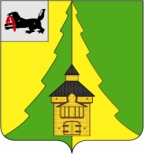 Российская Федерация	Иркутская область	Нижнеилимский муниципальный район	АДМИНИСТРАЦИЯ	                                                                                                         ПОСТАНОВЛЕНИЕОт « 23 » мая 2023 г. № 425   	г. Железногорск-Илимский«О муниципальном звене территориальнойподсистемы единой государственнойсистемы предупреждения и ликвидациичрезвычайных ситуаций Нижнеилимскогомуниципального района»В соответствии с федеральными законами от 21.12.1994 г. № 68-ФЗ «О защите населения и территорий от чрезвычайных ситуаций природного и техногенного характера», от 12.02.1998 г. № 28-ФЗ «О гражданской обороне», постановлениями Правительства Российской Федерации от 30.12.2003 г. № 794 «О единой государственной системе предупреждения и ликвидации чрезвычайных ситуаций», от 08.11.2013 г. №1007 «О силах и средствах единой государственной системы предупреждения и ликвидации чрезвычайных ситуаций», постановлением администрации Иркутской области от 25.08.2008 г. № 243-ПА «О территориальной подсистеме Иркутской области единой государственной системы предупреждения и ликвидации чрезвычайных ситуаций», руководствуясь статьей 47 Устава муниципального образования «Нижнеилимский район», администрация Нижнеилимского муниципального района                              ПОСТАНОВЛЯЕТ:1.	Утвердить:1.1. Положение о муниципальном звене территориальной подсистемы единой государственной системы предупреждения и ликвидации чрезвычайных ситуаций (далее - ЧС) Нижнеилимского муниципального района (Приложение 1).1.2. Структуру муниципального звена территориальной подсистемы единой государственной системы предупреждения и ликвидации чрезвычайных ситуаций Нижнеилимского муниципального района (далее - М3 ТП РСЧС) (Приложение 2).1.3. Структуру сил М3 ТП РСЧС (далее - службы РСЧС) (Приложение 3).1.4. Состав служб РСЧС М3 ТП РСЧС (Приложение 4).1.5. Перечень служб РСЧС М3 ТП РСЧС, привлекаемых для ликвидации чрезвычайных ситуаций на территории Нижнеилимского муниципального района (далее - перечень служб РСЧС) (Приложение 5).2. Определить, что:2.1. Ликвидация ЧС на территориях муниципальных образований Нижнеилимского муниципального района осуществляется силами служб РСЧС М3 ТП РСЧС.2.2. Перечень сил и средств М3 ТП РСЧС уточняется:1) в плановом порядке, но не реже одного раза в год;2) при возникновении необходимости;3) при возникновении ЧС и происшествий.3. Комиссии по предупреждению и ликвидации чрезвычайных ситуаций и обеспечению пожарной безопасности Нижнеилимского муниципального районам (далее – КЧС и ПБ) организовать взаимодействие с КЧС и ПБ городских поселений, входящих в состав Нижнеилимского района, а также КЧС и ПБ организаций и обеспечить руководство действиями по ликвидации чрезвычайных ситуаций на территории Нижнеилимского района при их возникновении.4. Рекомендовать руководителям организаций, независимо от организационно-правовых форм и форм собственности, входящих в состав служб РСЧС М3 ТП РСЧС:4.1. Укомплектовать формирования служб РСЧС М3 ТП РСЧС Нижнеилимского района, которые функционируют на базе организации специальной техникой, оборудованием, снаряжением, инструментом, материалами с учетом обеспечения проведения аварийно-спасательных и других неотложных работ в зоне чрезвычайной ситуации на срок не менее 3 суток.4.2. Поддерживать информацию о силах и средствах, выделяемых для укомплектования формирований служб РСЧС М3 ТП РСЧС, в актуальном состоянии, при изменениях сообщать в отдел ГО и ЧС администрации Нижнеилимского района в десятидневный срок.5. Рекомендовать руководителям организаций, независимо от организационно-правовых форм и форм собственности, расположенных на территории Нижнеилимского района:5.1. Укомплектовать формирования привлекаемые для ликвидации ЧС объектового характера (далее - объектовые формирования), оборудованием, снаряжением, инструментом, материалами.5.2. Планировать и осуществлять необходимые меры в области защиты работников организаций и подведомственных объектов производственного и социального назначения от чрезвычайных ситуаций.5.3. Создавать, содержать, снабжать и снаряжать, обучать, подготавливать и поддерживать в готовности к применению объектовые формирования, привлекаемые для проведения аварийно- спасательных и других неотложных работ (далее - АСДНР) при ликвидации ЧС.5.4. Обеспечить готовность объектовых формирований к проведению тренировок и учений по реагированию на ЧС объектового характера.6. Считать утратившим силу постановление администрации Нижнеилимского муниципального района от 06.12.2017 г. № 1034 «О функционировании муниципального звена Нижнеилимского района территориальной подсистемы единой государственной системы предупреждения и ликвидации чрезвычайных ситуаций Иркутской области».7. Настоящее постановление подлежит официальному опубликованию в периодическом издании «Вестник Думы и администрации Нижнеилимского муниципального района» и на официальном сайте муниципального образования «Нижнеилимский район».8. Контроль за исполнением настоящего постановления оставляю за собой.И.о. мэра района		                         В.В. ЦвейгартРассылка: в дело-2, ГО и ЧС, руководителям организаций.М.С. Киреева30779Приложение 1к постановлениюадминистрации Нижнеилимскогомуниципального районаот_____________№__________Положениео муниципальном звене территориальной подсистемы единойгосударственной системы предупреждения и ликвидации чрезвычайныхситуаций Нижнеилимского муниципального районаОбщие положения1. Настоящее Положение определяет порядок организации, деятельности, состав муниципального звена территориальной подсистемы единой государственной системы предупреждения и ликвидации чрезвычайных ситуаций Нижнеилимского района (далее - Муниципальное звено).2. Муниципальное звено объединяет органы управления, силы и средства органов местного самоуправления и организаций, в полномочия которых входит решение вопросов в области защиты населения и территорий от чрезвычайных ситуаций.3. В отношении сельских поселений, входящих в состав Нижнеилимского района, организация мероприятий в области защиты населения и территорий от чрезвычайных ситуаций осуществляется администрацией Нижнеилимского муниципального района в соответствии с настоящим Положением.4. В отношении городских поселений, входящих в состав Нижнеилимского района, если иной порядок не установлен соглашением о передаче отдельных полномочий в области ГО и ЧС и организаций, расположенных на территории Нижнеилимского района, организация мероприятий в области защиты населения и территорий от чрезвычайных ситуаций осуществляется ими самостоятельно в соответствии с требованиями, установленными настоящим Положением.5. Муниципальное звено осуществляет свою деятельность в соответствии с законодательством Российской Федерации.Органы управления Муниципальным звеном6. Координационными органами Муниципального звена являются:6.1. На муниципальном уровне - КЧС и ПБ Нижнеилимского муниципального района и КЧС и ПБ городских поселений;6.2. На объектовом уровне - КЧС и ПБ организаций.7.	Постоянно действующими органами управления Муниципального звена являются:7.1. На муниципальном уровне:1)	в администрации Нижнеилимского муниципального района - отдел ГО и ЧС администрации Нижнеилимского муниципального района (далее – отдел ГО и ЧС);2)	в администрациях поселений - структурные подразделения (специалисты) уполномоченные на решение задач в области защиты населения и территорий от чрезвычайных ситуаций.7.2. На объектовом уровне - структурные подразделения организаций, или лица, уполномоченные на решение задач в области защиты населения и территорий от чрезвычайных ситуаций.8.	Органами повседневного управления Муниципального звена являются:8.1. На муниципальном уровне:а)	муниципальное казенное учреждение «Единая дежурно-диспетчерская служба» Нижнеилимского муниципального района (далее - ЕДДС);б)	дежурные службы поселений.8.2. На объектовом уровне - дежурно-диспетчерские службы организаций (объектов).9. Размещение органов управления Муниципального звена в режиме повседневной деятельности осуществляется на стационарных пунктах управления, оснащаемых техническими средствами управления, средствами связи, оповещения и жизнеобеспечения, поддерживаемых в состоянии постоянной готовности к использованию.10. Управление Муниципальным звеном осуществляется с использованием систем связи и оповещения, представляющих собой организационно-техническое объединение сил, средств связи и оповещения, сетей вещания, каналов сети связи общего пользования и ведомственных сетей связи, обеспечивающих доведение информации и сигналов оповещения до органов управления, сил единой государственной системы предупреждения и ликвидации чрезвычайных ситуаций (далее - РСЧС) и населения.Силы и средства РСЧС Нижнеилимского района11. К силам и средствам РСЧС Нижнеилимского района относятся специально подготовленные силы и средства организаций, предназначенные и выделяемые (привлекаемые) для предупреждения и ликвидации чрезвычайных ситуаций, в том числе силы и средства постоянной готовности.12. Силы и средства РСЧС Нижнеилимского района подразделяются на:12.1. Службы РСЧС Муниципального звена (далее - М3 ТП РСЧС), привлекаемые для ликвидации ЧС муниципального, межмуниципального и регионального характера.12.2. Формирования РСЧС организаций, расположенных на территории Нижнеилимского района, привлекаемые для ликвидации ЧС объектового характера.13. Состав служб РСЧС М3 ТП РСЧС утверждается постановлением администрации Нижнеилимского муниципального района.14. Основу служб РСЧС постоянной готовности М3 ТП РСЧС составляют аварийно-спасательные службы, аварийно-спасательные формирования, иные службы и формирования, оснащенные специальной техникой, оборудованием, снаряжением, инструментом, материалами с учетом обеспечения проведения аварийно-спасательных и других неотложных работ в зоне чрезвычайной ситуации из расчета не менее чем на 3 суток.15. Перечень служб РСЧС постоянной готовности М3 ТП РСЧС утверждается постановлением администрации Нижнеилимского муниципального района.16. Организации создают формирования, предназначенные для предупреждения и ликвидации ЧС объектового характера, проведения аварийно-спасательных и других неотложных работ (далее - объектовые формирования).Организация работы Муниципального звена17. Привлечение служб РСЧС М3 ТП РСЧС к ликвидации чрезвычайных ситуаций осуществляется по решению КЧС и ПБ Нижнеилимского муниципального района.18. Координацию деятельности служб РСЧС М3 ТП РСЧС, участвующих в проведении аварийно-спасательных работ на территории района осуществляет МКУ «ЕДДС».19. Привлечение объектовых формирований РСЧС к ликвидации ЧС объектового характера осуществляется по решению руководителя организации (председателя КЧС и ПБ организации).20. Аварийно-спасательные формирования общественных объединений могут участвовать в ликвидации чрезвычайных ситуаций в соответствии с законодательством Российской Федерации.21. Проведение мероприятий по предупреждению и ликвидации чрезвычайных ситуаций осуществляется на основе планов действий по предупреждению и ликвидации чрезвычайных ситуаций природного и техногенного характера на территории Нижнеилимского района, поселений и организаций.22. Организационно-методическое руководство планированием действий в рамках Муниципального звена осуществляет Главное управление МЧС России по Иркутской области.23. Информационное обеспечение Муниципального звена осуществляется с использованием автоматизированной информационно- управляющей системы, представляющей собой совокупность технических систем, средств связи и оповещения, автоматизации и информационных ресурсов, обеспечивающей обмен данными, подготовку, сбор, хранение, обработку, анализ и передачу информации.24. Для приема сообщений о чрезвычайных ситуациях, в том числе вызванных пожарами, используются единый номер вызова экстренных оперативных служб «112» и телефон ЕДДС: 3-23-30.25. Сбор и обмен информацией в области защиты населения и территорий от чрезвычайных ситуаций и обеспечения пожарной безопасности осуществляется ЕДДС, поселениями и организациями в порядке, установленном действующим законодательством. Указанная информация предоставляется в соответствии со сроками и формами, установленными МЧС России.V.	Режимы функционирования Муниципального звена26. Режимы функционирования Муниципального звена:26.1. Режим повседневной деятельности;26.2. Режим повышенной готовности при угрозе возникновения чрезвычайной ситуации;26.3. Режим чрезвычайной ситуации при возникновении и ликвидации чрезвычайной ситуации.27. Решением о введении для соответствующих органов управления и сил Муниципального звена готовности или режима чрезвычайной ситуации определяются:27.1. Обстоятельства, послужившие основанием для введения режима повышенной готовности или режима чрезвычайной ситуации.27.2 Границы территории, на которой может возникнуть чрезвычайная ситуация, или границы зоны чрезвычайной ситуации.27.3. Силы и средства, привлекаемые к проведению мероприятий по предупреждению и ликвидации чрезвычайной ситуации.27.4. Перечень мер по обеспечению защиты населения от чрезвычайной ситуаций или организации работ по ее ликвидации.27.5. Должностные лица, ответственные за осуществление мероприятий по предупреждению чрезвычайной ситуации, или руководитель ликвидации чрезвычайной ситуации.28. При введении режима повышенной готовности или чрезвычайной ситуации, в зависимости от последствий чрезвычайной ситуации, привлекаемых к предупреждению и ликвидации чрезвычайной ситуации сил и средств Муниципального звена, классификации чрезвычайных ситуаций и характера развития чрезвычайной ситуации, а также других факторов, влияющих на безопасность жизнедеятельности населения и требующих принятия дополнительных мер по защите населения и территорий от чрезвычайной ситуации, устанавливается один из следующих уровней реагирования:28.1. Объектовый уровень реагирования - решением руководителя организации (КЧС и ПБ организации) при ликвидации ЧС силами и средствами объектовых формирований организации, оказавшейся в зоне ЧС, если зона ЧС находится в пределах территории данной организации.28.2. Муниципальный уровень реагирования:1) в зоне ЧС, которая затрагивает территорию одного городского поселения - решением КЧС и ПБ городского поселения;2) в зоне ЧС, которая затрагивает территорию одного сельского поселения - решением КЧС и ПБ Нижнеилимского муниципального района;3) в зоне чрезвычайной ситуации, которая затрагивает территорию двух и более муниципальных образований - решением КЧС и ПБ Нижнеилимского муниципального района.28.3. Межмуниципальный уровень реагирования в зоне ЧС, которая затрагивает территорию двух и более муниципальных образований - решением КЧС и ПБ Нижнеилимского муниципального района.VI.	Основные мероприятия, проводимые органами управленияМуниципального звена29. В режиме повседневной деятельности:29.1. Изучение состояния окружающей среды, мониторинг опасных природных явлений и техногенных процессов, способных привести к возникновению чрезвычайных ситуаций, прогнозирование чрезвычайных ситуаций, а также оценка их социально-экономических последствий.29.2. Сбор, обработка и обмен в установленном порядке информацией в области защиты населения и территорий от чрезвычайных ситуаций и обеспечения пожарной безопасности.29.3. Разработка и реализация целевых программ и мер по предупреждению чрезвычайных ситуаций и обеспечению пожарной безопасности.29.4. Планирование действий органов управления и сил Муниципального звена, организация подготовки и обеспечения их деятельности.29.5. Подготовка населения к действиям в чрезвычайных ситуациях.29.6. Пропаганда знаний в области защиты населения и территорий от чрезвычайных ситуаций и обеспечения пожарной безопасности.29.7. Руководство созданием, размещением, хранением и восполнением резервов материальных и финансовых ресурсов для ликвидации чрезвычайных ситуаций.29.8. Осуществление в пределах своих полномочий контроля по решению вопросов в области защиты населения и территорий от чрезвычайных ситуаций и обеспечения пожарной безопасности.29.9. Осуществление в пределах своих полномочий необходимых видов страхования.29.10. Проведение мероприятий по подготовке к эвакуации населения, материальных и культурных ценностей в безопасные районы, их размещению и возвращению соответственно в места постоянного проживания либо хранения, а также жизнеобеспечению населения в чрезвычайных ситуациях.29.11. Ведение статистической отчетности о чрезвычайных ситуациях, участие в расследовании причин аварий и катастроф, а также выработке мер по устранению причин их возникновения.30. В режиме повышенной готовности:30.1. Усиление контроля над состоянием окружающей среды, прогнозирование возникновения чрезвычайных ситуаций и их последствий.30.2. Оповещение мэра Нижнеилимского муниципального района, организаций и населения Нижнеилимского района о возможности возникновения чрезвычайной ситуации, а при необходимости - сбор членов КЧС и ПБ Нижнеилимского муниципального района, глав поселений, руководителей организаций и предприятий, расположенных на территории района.30.3. Введение при необходимости круглосуточного дежурства руководителей и должностных лиц органов управления и сил Муниципального звена на стационарных пунктах управления.30.4.	Непрерывный сбор, обработка и передача органам управления и силам Муниципального звена данных о прогнозируемых чрезвычайных ситуациях, информирование населения о приемах и способах защиты от них.30.5.	Принятие оперативных мер по предупреждению возникновения и развития чрезвычайных ситуаций, снижению размеров ущерба и потерь в случае их возникновения, а также повышению устойчивости и безопасности функционирования организаций в чрезвычайных ситуациях.30.6. Уточнение планов действий по предупреждению и ликвидации чрезвычайных ситуаций и иных документов.30.7. Приведение при необходимости сил и средств Муниципального звена в готовность к реагированию на чрезвычайные ситуации, формирование оперативных групп и организация выдвижения их в предполагаемые районы действий.30.8. Восполнение при необходимости резервов материальных ресурсов, созданных для ликвидации чрезвычайных ситуаций.30.9. Проведение, при необходимости, эвакуационных мероприятий.31. В режиме чрезвычайной ситуации:31.1. Непрерывный контроль над состоянием окружающей среды, прогнозирование развития возникших чрезвычайных ситуаций и их последствий.31.2. Оповещение в установленном порядке мэра Нижнеилимского муниципального района и членов КЧС и ПБ администрации Нижнеилимского муниципального района, организаций, а также населения о возникших чрезвычайных ситуациях.31.3. Проведение мероприятий по защите населения и территорий от чрезвычайных ситуаций.31.4. Организация работ по ликвидации чрезвычайных ситуаций и всестороннему обеспечению действий сил и средств Муниципального звена, поддержанию общественного порядка в ходе их проведения, а также привлечению при необходимости в установленном порядке общественных организаций и населения к ликвидации возникших чрезвычайных ситуаций.31.5. Непрерывный сбор, анализ и обмен информацией об обстановке в зоне чрезвычайной ситуации и в ходе проведения работ по ее ликвидации.31.6. Организация и поддержание непрерывного взаимодействия органов местного самоуправления Нижнеилимского района и организаций по вопросам ликвидации чрезвычайных ситуаций и их последствий.31.7. Проведение мероприятий по жизнеобеспечению населения в чрезвычайных ситуациях.32.	При введении указом Президента Российской Федерации режима чрезвычайного положения:32.1. Могут вводиться следующие режимы функционирования Муниципального звена:1)	повышенной готовности;2)	чрезвычайной ситуации.32.2. Силы и средства Муниципального звена выполняют мероприятия,предусмотренные Федеральным законом от 30.05.2001 г. № З-ФКЗ «О чрезвычайном положении».33. В режиме чрезвычайного положения органы управления и силы Муниципального звена функционируют с учетом особого правового режима деятельности органов местного самоуправления и организаций.34. Руководители органов местного самоуправления и организаций информируют население (работников организации) через средства массовой информации и по иным каналам связи о введении на конкретной территории соответствующих режимов функционирования органов управления и сил РСЧС Нижнеилимского района, о мерах по обеспечению безопасности населения (работников организации), а также об отмене установленных режимов функционирования органов управления и сил РСЧС Нижнеилимского района, при устранении обстоятельств, послуживших основанием для введения на соответствующих территориях режима повышенной готовности или режима чрезвычайной ситуации.VII. Порядок работы Муниципального звена при ликвидации ЧС35. При введении режима повышенной готовности или чрезвычайной ситуации, а также при установлении уровня реагировании для соответствующих органов Муниципального звена, мэр Нижнеилимского муниципального района, глава поселения, руководитель организации определяют руководителя ликвидации чрезвычайной ситуации, который несет ответственность за проведение аварийно-спасательных и других неотложных работ в соответствии с законодательством Российской Федерации и законодательством Иркутской области, и принимают дополнительные меры по защите населения и территорий от чрезвычайных ситуаций:35.1.	Ограничивают доступ людей и транспортных средств на территорию, на которой существует угроза возникновения чрезвычайной ситуации, а также в зону чрезвычайной ситуации.35.2. Определяют порядок разбронирования резервов материальных ресурсов, находящихся в зоне чрезвычайной ситуации.35.3. Определяют порядок использования транспортных средств, средств связи и оповещения, а также иного имущества органов местного самоуправления и организаций.35.4. Приостанавливают деятельность организации, оказавшейся в зоне чрезвычайной ситуации, если существует угроза безопасности жизнедеятельности работников данной организации и иных граждан, находящихся на ее территории.35.5. Осуществляют меры, обусловленные развитием чрезвычайной ситуации, не ограничивающие прав и свобод человека и гражданина и направленные на защиту населения и территорий от чрезвычайных ситуаций, создание необходимых условий для предупреждения и ликвидации чрезвычайной ситуации и минимизации ее негативного воздействия.36. При недостаточности сил и средств привлекаются в установленном порядке силы и средства территориальной подсистемы Иркутской области.37. Руководители аварийно-спасательных служб и аварийно- спасательных формирований, прибывшие в зоны чрезвычайных ситуаций первыми, принимают полномочия руководителей ликвидации чрезвычайных ситуаций и исполняют их до прибытия руководителей ликвидации чрезвычайных ситуаций, определенных законодательством Российской Федерации и законодательством Иркутской области, планами действий по предупреждению и ликвидации чрезвычайных ситуаций или органами местного самоуправления, руководителями организаций, к полномочиям которых отнесена ликвидация чрезвычайных ситуаций.38. Руководители ликвидации чрезвычайных ситуаций по согласованию с органами местного самоуправления и организациями, на территориях которых возникла чрезвычайная ситуация, устанавливают границы зоны чрезвычайной ситуации, порядок и особенности действий по ее локализации, а также принимают решения по проведению аварийно- спасательных и других неотложных работ.39. Решения руководителей ликвидации чрезвычайных ситуаций являются обязательными для всех граждан и организаций, находящихся в зоне чрезвычайной ситуации, если иное не предусмотрено законодательством Российской Федерации.40. Руководители ликвидации чрезвычайных ситуаций незамедлительно информируют о принятых ими в случае крайней необходимости решениях соответствующие органы местного самоуправления и организации.VIII. Обеспечение деятельности Муниципального звена41. Для ликвидации чрезвычайных ситуаций создаются и используются резервы финансовых и материальных ресурсов администрации Нижнеилимского муниципального района, органов местного самоуправления поселений и организаций.42. Порядок создания, хранения, использования и восполнения резерва финансовых и материальных ресурсов для ликвидации чрезвычайных ситуаций природного и техногенного характера, определяется правовыми актами администрации Нижнеилимского муниципального района, администраций поселений и решениями руководителей организаций.43. Номенклатура и объем резервов материальных ресурсов для ликвидации чрезвычайных ситуаций природного и техногенного характера, а также контроль за их созданием, хранением, использованием и восполнением устанавливаются создающим их органом.44. Финансовое обеспечение функционирования Муниципального звена, осуществляется на каждом уровне за счет средств соответствующего бюджета и собственников (пользователей) имущества в соответствии с действующим законодательством.45. Организации всех форм собственности участвуют в ликвидации чрезвычайных ситуаций за счет собственных средств в порядке, установленном Правительством Российской Федерации.46. При недостаточности указанных средств и в целях оперативной ликвидации последствий чрезвычайных ситуаций администрация Нижнеилимского муниципального района может обращаться в Правительство Иркутской области с просьбой о выделении средств из финансового резерва по предупреждению и ликвидации последствий чрезвычайных ситуаций в порядке, установленном Правительством Иркутской области.И.о. мэра района		                         В.В. ЦвейгартПриложение 2к постановлениюадминистрации Нижнеилимскогомуниципального районаот_____________№__________Структура муниципального звенатерриториальной подсистемы единой государственной системыпредупреждения и ликвидации чрезвычайных ситуаций Нижнеилимского районаИ.о. мэра района		                         В.В. Цвейгарт	Приложение 3к постановлениюадминистрации Нижнеилимскогомуниципального районаот_____________№__________Структура сил МЗ ТП РСЧС Нижнеилимского районаИ.о. мэра района		                         В.В. ЦвейгартПриложение 4к постановлениюадминистрации Нижнеилимскогомуниципального районаот_____________№__________Состав служб РСЧС МЗ ТП РСЧС Нижнеилимского района	И.о. мэра района		                         В.В. ЦвейгартПриложение 5к постановлениюадминистрации Нижнеилимскогомуниципального районаПеречень служб РСЧС М3 ТП РСЧС, привлекаемых для ликвидации чрезвычайных ситуаций на территории
Нижнеилимского районаИ.о. мэра района		                         В.В. Цвейгарт№ п/п№ п/пНаименование службы РСЧСНаименование службы РСЧСРуководитель службы РСЧСНаименование звенаОрганизация (структурное подразделение) на базе которой создается формирование (по согласованию)Силы и средстваСилы и средства№ п/п№ п/пНаименование службы РСЧСНаименование службы РСЧСРуководитель службы РСЧСНаименование звенаОрганизация (структурное подразделение) на базе которой создается формирование (по согласованию)Кол-во личного составаКол-во техники 11Медицинская служба       (МС РСЧС)Медицинская служба       (МС РСЧС)Главный врач ОГБУЗ «Железногорская РБ»Подвижное звеноОГБУЗ «Железногорская РБ»124Итого:Итого:Итого:Итого:Итого:Итого:Итого:124422Инженерная служба     (ИС РСЧС)Инженерная служба     (ИС РСЧС)Заместитель мэра района по жилищной политике, градостроительству, энергетике, транспорту и связиЗвено по ремонту и восстановлению дорог и мостовНижнеилимский филиал АО «Дорожная служба Иркутской области»12622Инженерная служба     (ИС РСЧС)Инженерная служба     (ИС РСЧС)Заместитель мэра района по жилищной политике, градостроительству, энергетике, транспорту и связиЗвено по ремонту и восстановлению дорог и мостовМУП УК «Коммунальные услуги»14722Инженерная служба     (ИС РСЧС)Инженерная служба     (ИС РСЧС)Заместитель мэра района по жилищной политике, градостроительству, энергетике, транспорту и связиЗвено разбора заваловПАО «Коршуновский ГОК»551322Инженерная служба     (ИС РСЧС)Инженерная служба     (ИС РСЧС)Заместитель мэра района по жилищной политике, градостроительству, энергетике, транспорту и связиЗвено инженерной разведкиООО «Управляющая компания «Улочка»322Инженерная служба     (ИС РСЧС)Инженерная служба     (ИС РСЧС)Заместитель мэра района по жилищной политике, градостроительству, энергетике, транспорту и связиЗвено инженерной разведкиООО «Управляющая компания «ИлимСервис»322Инженерная служба     (ИС РСЧС)Инженерная служба     (ИС РСЧС)Заместитель мэра района по жилищной политике, градостроительству, энергетике, транспорту и связиЗвено инженерной разведки ООО "Управляющая компания Ремстройсервис"322Инженерная служба     (ИС РСЧС)Инженерная служба     (ИС РСЧС)Заместитель мэра района по жилищной политике, градостроительству, энергетике, транспорту и связиЗвено инженерной разведкиООО «Управляющая компания "Континент"322Инженерная служба     (ИС РСЧС)Инженерная служба     (ИС РСЧС)Заместитель мэра района по жилищной политике, градостроительству, энергетике, транспорту и связиЗвено инженерной разведкиООО Управляющая компания "Двенадцать"322Инженерная служба     (ИС РСЧС)Инженерная служба     (ИС РСЧС)Заместитель мэра района по жилищной политике, градостроительству, энергетике, транспорту и связиЗвено инженерной разведкиООО Управляющая компания "Кедр"322Инженерная служба     (ИС РСЧС)Инженерная служба     (ИС РСЧС)Заместитель мэра района по жилищной политике, градостроительству, энергетике, транспорту и связиЗвено инженерной разведкиООО Управляющая компания "Альфа"322Инженерная служба     (ИС РСЧС)Инженерная служба     (ИС РСЧС)Заместитель мэра района по жилищной политике, градостроительству, энергетике, транспорту и связиЗвено инженерной разведкиООО управляющая компания "Фактор"322Инженерная служба     (ИС РСЧС)Инженерная служба     (ИС РСЧС)Заместитель мэра района по жилищной политике, градостроительству, энергетике, транспорту и связиЗвено инженерной разведкиООО "Дом Мастер"322Инженерная служба     (ИС РСЧС)Инженерная служба     (ИС РСЧС)Заместитель мэра района по жилищной политике, градостроительству, энергетике, транспорту и связиЗвено инженерной разведкиООО "Управляющая компания ЖЭУ Киевский"322Инженерная служба     (ИС РСЧС)Инженерная служба     (ИС РСЧС)Заместитель мэра района по жилищной политике, градостроительству, энергетике, транспорту и связиЗвено инженерной разведкиООО "ИЛИМ-ДОМ"322Инженерная служба     (ИС РСЧС)Инженерная служба     (ИС РСЧС)Заместитель мэра района по жилищной политике, градостроительству, энергетике, транспорту и связиЗвено инженерной разведкиООО "ГАЛА ПЛЮС322Инженерная служба     (ИС РСЧС)Инженерная служба     (ИС РСЧС)Заместитель мэра района по жилищной политике, градостроительству, энергетике, транспорту и связиЗвено инженерной разведкиООО «Наш дом»322Инженерная служба     (ИС РСЧС)Инженерная служба     (ИС РСЧС)Заместитель мэра района по жилищной политике, градостроительству, энергетике, транспорту и связиЗвено инженерной разведкиООО Управляющая компания "Подход»3Итого:Итого:Итого:Итого:Итого:Итого:Итого:81262633Коммунально-техническая (КТС РСЧС)Коммунально-техническая (КТС РСЧС)Начальник отдела ЖКХ, Т и С администрации Нижнеилимского муниципального районаЗвено водообеспечения и водоотведенияНОП ООО "ИКС"  Предприятия ЖКХ9333Коммунально-техническая (КТС РСЧС)Коммунально-техническая (КТС РСЧС)Начальник отдела ЖКХ, Т и С администрации Нижнеилимского муниципального районаЗвено теплового обеспеченияФилиал ООО "Байкальская энергетическая компания" ТЭЦ-16Предприятия ЖКХ18533Коммунально-техническая (КТС РСЧС)Коммунально-техническая (КТС РСЧС)Начальник отдела ЖКХ, Т и С администрации Нижнеилимского муниципального районаЗвено энергообеспеченияОАО «Иркутская электросетевая компания» филиал Северные электрические сети, РЭС -19333Коммунально-техническая (КТС РСЧС)Коммунально-техническая (КТС РСЧС)Начальник отдела ЖКХ, Т и С администрации Нижнеилимского муниципального районаЗвено энергообеспеченияАО «Братская электросетевая компания», РЭС -23133Коммунально-техническая (КТС РСЧС)Коммунально-техническая (КТС РСЧС)Начальник отдела ЖКХ, Т и С администрации Нижнеилимского муниципального районаГруппа по оказанию ритуальных услугОрганизации по оказанию ритуальных услуг264Итого:Итого:Итого:Итого:Итого:Итого:Итого:6516164Служба обеспечения (ППС РСЧС)Служба обеспечения (ППС РСЧС)Начальник отдела социально-экономического развития администрации Нижнеилимского муниципального районаНачальник отдела социально-экономического развития администрации Нижнеилимского муниципального районаЗвено обеспечения питанияООО «Про Сервис Братск»414Служба обеспечения (ППС РСЧС)Служба обеспечения (ППС РСЧС)Начальник отдела социально-экономического развития администрации Нижнеилимского муниципального районаНачальник отдела социально-экономического развития администрации Нижнеилимского муниципального районаЗвено продовольственного снабженияИП Шабхарова Л.Я.214Служба обеспечения (ППС РСЧС)Служба обеспечения (ППС РСЧС)Начальник отдела социально-экономического развития администрации Нижнеилимского муниципального районаНачальник отдела социально-экономического развития администрации Нижнеилимского муниципального районаЗвено продовольственного снабженияИП Мамурков С.В.214Служба обеспечения (ППС РСЧС)Служба обеспечения (ППС РСЧС)Начальник отдела социально-экономического развития администрации Нижнеилимского муниципального районаНачальник отдела социально-экономического развития администрации Нижнеилимского муниципального районаЗвено продовольственного снабженияИП Цой А.Л.  21	Итого:	Итого:	Итого:	Итого:	Итого:	Итого:	Итого:10445Противопожарная служба(СО РСЧС)Противопожарная служба(СО РСЧС)Начальник 36 ПСЧ 7 ПСО ФПС ГУ МЧС России по Иркутской областиНачальник 36 ПСЧ 7 ПСО ФПС ГУ МЧС России по Иркутской областиЗвено тушения техногенных пожаров36 ПСЧ 7 ПСО ФПС ГУ МЧС России по Иркутской области3455Противопожарная служба(СО РСЧС)Противопожарная служба(СО РСЧС)Начальник 36 ПСЧ 7 ПСО ФПС ГУ МЧС России по Иркутской областиНачальник 36 ПСЧ 7 ПСО ФПС ГУ МЧС России по Иркутской областиЗвено тушения техногенных пожаровПЧ-126 ОПС № 11 ОГКУ «ПСС Иркутской области»3845Противопожарная служба(СО РСЧС)Противопожарная служба(СО РСЧС)Начальник 36 ПСЧ 7 ПСО ФПС ГУ МЧС России по Иркутской областиНачальник 36 ПСЧ 7 ПСО ФПС ГУ МЧС России по Иркутской областиЗвено тушения техногенных пожаровПЧ-127 ОПС № 11 ОГКУ «ПСС Иркутской области»1845Противопожарная служба(СО РСЧС)Противопожарная служба(СО РСЧС)Начальник 36 ПСЧ 7 ПСО ФПС ГУ МЧС России по Иркутской областиНачальник 36 ПСЧ 7 ПСО ФПС ГУ МЧС России по Иркутской областиЗвено тушения техногенных пожаровМКУ «ЕДДС» ПЧ43135Противопожарная служба(СО РСЧС)Противопожарная служба(СО РСЧС)Начальник 36 ПСЧ 7 ПСО ФПС ГУ МЧС России по Иркутской областиНачальник 36 ПСЧ 7 ПСО ФПС ГУ МЧС России по Иркутской областиЗвено тушения техногенных пожаровВПК ж/д ст. Коршуниха-Ангарская2515Противопожарная служба(СО РСЧС)Противопожарная служба(СО РСЧС)Начальник 36 ПСЧ 7 ПСО ФПС ГУ МЧС России по Иркутской областиНачальник 36 ПСЧ 7 ПСО ФПС ГУ МЧС России по Иркутской областиЗвено тушения техногенных пожаровВПК ж/д ст. Игирма2515Противопожарная служба(СО РСЧС)Противопожарная служба(СО РСЧС)Начальник 36 ПСЧ 7 ПСО ФПС ГУ МЧС России по Иркутской областиНачальник 36 ПСЧ 7 ПСО ФПС ГУ МЧС России по Иркутской областиЗвено тушения лесных пожаровТерриториальный отдел Министерства лесного комплекса Иркутской области по Нижнеилимскому лесничеству3333Итого:Итого:Итого:Итого:Итого:Итого:Итого:21661616Служба охраны общественного порядка (СООП РСЧС)Служба охраны общественного порядка (СООП РСЧС)Начальник ОМВД России по Нижнеилимскому районуНачальник ОМВД России по Нижнеилимскому районуЗвено оцепленияОМВД России по Нижнеилимскому району2046Служба охраны общественного порядка (СООП РСЧС)Служба охраны общественного порядка (СООП РСЧС)Начальник ОМВД России по Нижнеилимскому районуНачальник ОМВД России по Нижнеилимскому районуЗвено общественного порядка на ПВРОМВД России по Нижнеилимскому району2046Служба охраны общественного порядка (СООП РСЧС)Служба охраны общественного порядка (СООП РСЧС)Начальник ОМВД России по Нижнеилимскому районуНачальник ОМВД России по Нижнеилимскому районуЗвено патрулированияОМВД России по Нижнеилимскому району204Итого:Итого:Итого:Итого:Итого:Итого:Итого:20447Служба защиты животных и растений (СЗЖиР)Служба защиты животных и растений (СЗЖиР)Заместитель начальника Нижнеилимского филиала ОГБУ «Усть-Илимская станция по борьбе с болезнями животных»Заместитель начальника Нижнеилимского филиала ОГБУ «Усть-Илимская станция по борьбе с болезнями животных»Звено защиты животныхНижнеилимский филиал ОГБУ «Усть-Илимская станция по борьбе с болезнями животных»82Итого:Итого:Итого:Итого:Итого:Итого:Итого:8228Служба оповещения и связи(СОС РСЧС)Служба оповещения и связи(СОС РСЧС)Начальник МКУ «Единая дежурно-диспетчерская служба» Нижнеилимского районаНачальник МКУ «Единая дежурно-диспетчерская служба» Нижнеилимского районаЗвено оповещенияМКУ «Единая дежурно-диспетчерская служба» Нижнеилимского района68Служба оповещения и связи(СОС РСЧС)Служба оповещения и связи(СОС РСЧС)Начальник МКУ «Единая дежурно-диспетчерская служба» Нижнеилимского районаНачальник МКУ «Единая дежурно-диспетчерская служба» Нижнеилимского районаЗвено оповещенияСервисный участок г. Железногорск-Илимский Иркутский филиал ПАО «Ростелеком»218Служба оповещения и связи(СОС РСЧС)Служба оповещения и связи(СОС РСЧС)Начальник МКУ «Единая дежурно-диспетчерская служба» Нижнеилимского районаНачальник МКУ «Единая дежурно-диспетчерская служба» Нижнеилимского районаЗвено информированияООО «Виват-Медиа»2Итого:Итого:Итого:Итого:Итого:Итого:Итого:10119Служба наблюдения и санитарно- эпидемиологического контроля (СНСЭК РСЧС)Служба наблюдения и санитарно- эпидемиологического контроля (СНСЭК РСЧС)Начальник территориального отдела Управления Роспотребнадзора по Иркутской области в городе Братске, Братском и Нижнеилимском районахНачальник территориального отдела Управления Роспотребнадзора по Иркутской области в городе Братске, Братском и Нижнеилимском районахНачальник территориального отдела Управления Роспотребнадзора по Иркутской области в городе Братске, Братском и Нижнеилимском районах;ФБУЗ «Центр гигиены и эпидемиологии в Иркутской области»62Итого:Итого:Итого:Итого:Итого:Итого:Итого:62210Служба по оценке ущерба от ЧС и оказания социальной помощи населениюСлужба по оценке ущерба от ЧС и оказания социальной помощи населениюНачальник отдела организационной работы и социальной политики администрации Нижнеилимского муниципального районаНачальник отдела организационной работы и социальной политики администрации Нижнеилимского муниципального районаКомиссия по установлению фактов проживания граждан в жилых помещениях, находящихся в зоне чрезвычайной ситуации, нарушения условий их жизнедеятельности и утраты ими имущества в результате чрезвычайной ситуации натерритории Нижнеилимского муниципального района;Отдел организационной работы и социальной политики;Отдел архитектуры и градостроительства;ДУМИ;отдел социально-экономического развития;Отдел ГО и ЧС;Отдел ЖКХ, Т и С)61Итого:Итого:Итого:Итого:Итого:Итого:Итого:61111Аварийно-спасательная служба (АСС РСЧС)Аварийно-спасательная служба (АСС РСЧС)Начальник 36 ПСЧ 7 ПСО ФПС ГУ МЧС России по Иркутской области Начальник 36 ПСЧ 7 ПСО ФПС ГУ МЧС России по Иркутской области Спасательное звено36 ПСЧ 7 ПСО ФПС ГУ МЧС России по Иркутской области34511Аварийно-спасательная служба (АСС РСЧС)Аварийно-спасательная служба (АСС РСЧС)Начальник 36 ПСЧ 7 ПСО ФПС ГУ МЧС России по Иркутской области Начальник 36 ПСЧ 7 ПСО ФПС ГУ МЧС России по Иркутской области Спасательное звеноФГКУ «Байкальский поисково-спасательный отряд МЧС России»151011Аварийно-спасательная служба (АСС РСЧС)Аварийно-спасательная служба (АСС РСЧС)Начальник 36 ПСЧ 7 ПСО ФПС ГУ МЧС России по Иркутской области Начальник 36 ПСЧ 7 ПСО ФПС ГУ МЧС России по Иркутской области Вспомогательное звеноПАО «Коршуновский ГОК»551311Аварийно-спасательная служба (АСС РСЧС)Аварийно-спасательная служба (АСС РСЧС)Начальник 36 ПСЧ 7 ПСО ФПС ГУ МЧС России по Иркутской области Начальник 36 ПСЧ 7 ПСО ФПС ГУ МЧС России по Иркутской области Вспомогательное звеноООО «Транснефть-Восток»122211Аварийно-спасательная служба (АСС РСЧС)Аварийно-спасательная служба (АСС РСЧС)Начальник 36 ПСЧ 7 ПСО ФПС ГУ МЧС России по Иркутской области Начальник 36 ПСЧ 7 ПСО ФПС ГУ МЧС России по Иркутской области Вспомогательное звеноООО «Пожарная охрана «Иркутскэнерго"12611Аварийно-спасательная служба (АСС РСЧС)Аварийно-спасательная служба (АСС РСЧС)Начальник 36 ПСЧ 7 ПСО ФПС ГУ МЧС России по Иркутской области Начальник 36 ПСЧ 7 ПСО ФПС ГУ МЧС России по Иркутской области Вспомогательное звеноАварийно-восстановительный поезд27811Аварийно-спасательная служба (АСС РСЧС)Аварийно-спасательная служба (АСС РСЧС)Начальник 36 ПСЧ 7 ПСО ФПС ГУ МЧС России по Иркутской области Начальник 36 ПСЧ 7 ПСО ФПС ГУ МЧС России по Иркутской области Звено спасения на водных объектахНижнеилимский участок ГИМС МЧС России по Иркутской области31Итого:Итого:Итого:Итого:Итого:Итого:Итого:158656512Эвакуационная служба (ЭС РСЧС)Эвакуационная служба (ЭС РСЧС)Председатель эвакуационной комиссии Нижнеилимского муниципального районаПредседатель эвакуационной комиссии Нижнеилимского муниципального районаЗвено по организации эвакуацииЭвакуационная комиссии Нижнеилимского муниципального района32212Эвакуационная служба (ЭС РСЧС)Эвакуационная служба (ЭС РСЧС)Председатель эвакуационной комиссии Нижнеилимского муниципального районаПредседатель эвакуационной комиссии Нижнеилимского муниципального районаЗвено автотранспортной эвакуацииМУП «УК Коммунальные услуги»5512Эвакуационная служба (ЭС РСЧС)Эвакуационная служба (ЭС РСЧС)Председатель эвакуационной комиссии Нижнеилимского муниципального районаПредседатель эвакуационной комиссии Нижнеилимского муниципального районаЗвено автотранспортной эвакуацииМКУ «Ресурсный центр»3312Эвакуационная служба (ЭС РСЧС)Эвакуационная служба (ЭС РСЧС)Председатель эвакуационной комиссии Нижнеилимского муниципального районаПредседатель эвакуационной комиссии Нижнеилимского муниципального районаЗвено автотранспортной эвакуацииМКУ «Центр»1112Эвакуационная служба (ЭС РСЧС)Эвакуационная служба (ЭС РСЧС)Председатель эвакуационной комиссии Нижнеилимского муниципального районаПредседатель эвакуационной комиссии Нижнеилимского муниципального районаЗвено автотранспортной эвакуацииООО «Компания Илим-Транс»6612Эвакуационная служба (ЭС РСЧС)Эвакуационная служба (ЭС РСЧС)Председатель эвакуационной комиссии Нижнеилимского муниципального районаПредседатель эвакуационной комиссии Нижнеилимского муниципального районаЗвено автотранспортной эвакуацииООО «Фирма Илимский Родник»2212Эвакуационная служба (ЭС РСЧС)Эвакуационная служба (ЭС РСЧС)Председатель эвакуационной комиссии Нижнеилимского муниципального районаПредседатель эвакуационной комиссии Нижнеилимского муниципального районаЗвено грузоперевозокМКУ «Ресурсный центр»2212Эвакуационная служба (ЭС РСЧС)Эвакуационная служба (ЭС РСЧС)Председатель эвакуационной комиссии Нижнеилимского муниципального районаПредседатель эвакуационной комиссии Нижнеилимского муниципального районаЗвено грузоперевозокМКУ «Центр»11Итого:Итого:Итого:Итого:Итого:Итого:Итого:522222ВСЕГО:ВСЕГО:ВСЕГО:ВСЕГО:ВСЕГО:ВСЕГО:ВСЕГО:644208208№ п/пНаименование группы рисков ЧС (происшествий)Наименование рисков ЧС (происшествий)Привлекаемые службыРСЧССилы и средства привлекаемые для ликвидации ЧССилы и средства привлекаемые для ликвидации ЧСОтветственные должностные лица№ п/пНаименование группы рисков ЧС (происшествий)Наименование рисков ЧС (происшествий)Привлекаемые службыРСЧСЛичный составТехникаОтветственные должностные лица1Риски возникновения ЧС на объектах железнодорожного транспорта1) Риски возникновения ЧС на объектах железнодорожного транспорта(далее-ж/д) связанные с крушением пассажирского составаПротивопожарная146Начальник ж/д станции (участка, дистанции пути)1Риски возникновения ЧС на объектах железнодорожного транспорта1) Риски возникновения ЧС на объектах железнодорожного транспорта(далее-ж/д) связанные с крушением пассажирского составаМедицинская93Начальник ж/д станции (участка, дистанции пути)1Риски возникновения ЧС на объектах железнодорожного транспорта1) Риски возникновения ЧС на объектах железнодорожного транспорта(далее-ж/д) связанные с крушением пассажирского составаАварийно-спасательная 78Начальник ж/д станции (участка, дистанции пути)1Риски возникновения ЧС на объектах железнодорожного транспорта1) Риски возникновения ЧС на объектах железнодорожного транспорта(далее-ж/д) связанные с крушением пассажирского составаОхраны общественного порядка83Начальник ж/д станции (участка, дистанции пути)1Риски возникновения ЧС на объектах железнодорожного транспорта1) Риски возникновения ЧС на объектах железнодорожного транспорта(далее-ж/д) связанные с крушением пассажирского составаЭвакуационная322Начальник ж/д станции (участка, дистанции пути)1Риски возникновения ЧС на объектах железнодорожного транспорта1) Риски возникновения ЧС на объектах железнодорожного транспорта(далее-ж/д) связанные с крушением пассажирского составаИтого по риску70221Риски возникновения ЧС на объектах железнодорожного транспорта2) Риск возникновения ЧС на объектах ж/д транспорта связанные с крушением грузового составаПротивопожарная146Начальник ж/д станции (участка, дистанции пути)1Риски возникновения ЧС на объектах железнодорожного транспорта2) Риск возникновения ЧС на объектах ж/д транспорта связанные с крушением грузового составаМедицинская93Начальник ж/д станции (участка, дистанции пути)1Риски возникновения ЧС на объектах железнодорожного транспорта2) Риск возникновения ЧС на объектах ж/д транспорта связанные с крушением грузового составаАварийно-спасательная 78Начальник ж/д станции (участка, дистанции пути)1Риски возникновения ЧС на объектах железнодорожного транспорта2) Риск возникновения ЧС на объектах ж/д транспорта связанные с крушением грузового составаОхраны общественного порядка83Начальник ж/д станции (участка, дистанции пути)1Риски возникновения ЧС на объектах железнодорожного транспорта2) Риск возникновения ЧС на объектах ж/д транспорта связанные с крушением грузового составаИтого по риску38201Риски возникновения ЧС на объектах железнодорожного транспорта3) Риск возникновения ЧС на объектах ж/д транспорта связанные с крушением состава с опасным грузомПротивопожарная146Начальник ж/д станции (участка, дистанции пути)1Риски возникновения ЧС на объектах железнодорожного транспорта3) Риск возникновения ЧС на объектах ж/д транспорта связанные с крушением состава с опасным грузомМедицинская93Начальник ж/д станции (участка, дистанции пути)1Риски возникновения ЧС на объектах железнодорожного транспорта3) Риск возникновения ЧС на объектах ж/д транспорта связанные с крушением состава с опасным грузомАварийно-спасательная78Начальник ж/д станции (участка, дистанции пути)1Риски возникновения ЧС на объектах железнодорожного транспорта3) Риск возникновения ЧС на объектах ж/д транспорта связанные с крушением состава с опасным грузомОхраны общественного порядка83Начальник ж/д станции (участка, дистанции пути)1Риски возникновения ЧС на объектах железнодорожного транспорта3) Риск возникновения ЧС на объектах ж/д транспорта связанные с крушением состава с опасным грузомНаблюдения и санитарно- эпидемиологического контроля62Начальник ж/д станции (участка, дистанции пути)1Риски возникновения ЧС на объектах железнодорожного транспорта3) Риск возникновения ЧС на объектах ж/д транспорта связанные с крушением состава с опасным грузомЭвакуационная322Начальник ж/д станции (участка, дистанции пути)1Риски возникновения ЧС на объектах железнодорожного транспорта3) Риск возникновения ЧС на объектах ж/д транспорта связанные с крушением состава с опасным грузомИтого по риску7624Начальник ж/д станции (участка, дистанции пути)1Риски возникновения ЧС на объектах железнодорожного транспорта4) Риск возникновения ЧС на объектах ж/д транспорта связанные с аварией на ж/д станции или ж/д переездеПротивопожарная146Начальник ж/д станции (участка, дистанции пути)1Риски возникновения ЧС на объектах железнодорожного транспорта4) Риск возникновения ЧС на объектах ж/д транспорта связанные с аварией на ж/д станции или ж/д переездеМедицинская93Начальник ж/д станции (участка, дистанции пути)1Риски возникновения ЧС на объектах железнодорожного транспорта4) Риск возникновения ЧС на объектах ж/д транспорта связанные с аварией на ж/д станции или ж/д переездеАварийно-спасательная 78Начальник ж/д станции (участка, дистанции пути)1Риски возникновения ЧС на объектах железнодорожного транспорта4) Риск возникновения ЧС на объектах ж/д транспорта связанные с аварией на ж/д станции или ж/д переездеОхраны общественного порядка83Начальник ж/д станции (участка, дистанции пути)1Риски возникновения ЧС на объектах железнодорожного транспорта4) Риск возникновения ЧС на объектах ж/д транспорта связанные с аварией на ж/д станции или ж/д переездеИтого по риску3820Начальник ж/д станции (участка, дистанции пути)2Риск возникновения ЧС на объектах водного транспорта5) Риск возникновения кораблекрушения маломерного суднаПротивопожарная85Старший госинспектор Железногорского инспекторского участка Центр ГИМС Главного управления МЧС России по Иркутской области2Риск возникновения ЧС на объектах водного транспорта5) Риск возникновения кораблекрушения маломерного суднаМедицинская93Старший госинспектор Железногорского инспекторского участка Центр ГИМС Главного управления МЧС России по Иркутской области2Риск возникновения ЧС на объектах водного транспорта5) Риск возникновения кораблекрушения маломерного суднаАварийно-спасательная 31Старший госинспектор Железногорского инспекторского участка Центр ГИМС Главного управления МЧС России по Иркутской области2Риск возникновения ЧС на объектах водного транспорта5) Риск возникновения кораблекрушения маломерного суднаОхраны общественного порядка83Старший госинспектор Железногорского инспекторского участка Центр ГИМС Главного управления МЧС России по Иркутской области2Риск возникновения ЧС на объектах водного транспорта5) Риск возникновения кораблекрушения маломерного суднаИтого по риску2812Старший госинспектор Железногорского инспекторского участка Центр ГИМС Главного управления МЧС России по Иркутской области3Риск возникновения ЧС на объектах воздушного транспорта6) Риск возникновения ЧС на объектах воздушного транспорта:вне территории населенных пунктов;на территории населенных пунктов;на территории аэропортаПротивопожарная85Начальник 36 ПСЧ 7 ПСО ФПС ГУ МЧС России по Иркутской области3Риск возникновения ЧС на объектах воздушного транспорта6) Риск возникновения ЧС на объектах воздушного транспорта:вне территории населенных пунктов;на территории населенных пунктов;на территории аэропортаМедицинская93Начальник 36 ПСЧ 7 ПСО ФПС ГУ МЧС России по Иркутской области3Риск возникновения ЧС на объектах воздушного транспорта6) Риск возникновения ЧС на объектах воздушного транспорта:вне территории населенных пунктов;на территории населенных пунктов;на территории аэропортаАварийно-спасательная 1510Начальник 36 ПСЧ 7 ПСО ФПС ГУ МЧС России по Иркутской области3Риск возникновения ЧС на объектах воздушного транспорта6) Риск возникновения ЧС на объектах воздушного транспорта:вне территории населенных пунктов;на территории населенных пунктов;на территории аэропортаОхраны общественного порядка83Начальник 36 ПСЧ 7 ПСО ФПС ГУ МЧС России по Иркутской области3Риск возникновения ЧС на объектах воздушного транспорта6) Риск возникновения ЧС на объектах воздушного транспорта:вне территории населенных пунктов;на территории населенных пунктов;на территории аэропортаИтого по риску4021Начальник 36 ПСЧ 7 ПСО ФПС ГУ МЧС России по Иркутской области3Риск возникновения ЧС на объектах воздушного транспорта7) Риск возникновения ЧС на объектах воздушного транспорта, связанный с поиском воздушного суднаАварийно-спасательная 1510Начальник 36 ПСЧ 7 ПСО ФПС ГУ МЧС России по Иркутской области3Риск возникновения ЧС на объектах воздушного транспорта7) Риск возникновения ЧС на объектах воздушного транспорта, связанный с поиском воздушного суднаОхраны общественного порядка83Начальник 36 ПСЧ 7 ПСО ФПС ГУ МЧС России по Иркутской области3Риск возникновения ЧС на объектах воздушного транспорта7) Риск возникновения ЧС на объектах воздушного транспорта, связанный с поиском воздушного суднаИтого по риску2313Начальник 36 ПСЧ 7 ПСО ФПС ГУ МЧС России по Иркутской области4Риск возникновения ЧС на объектах автомобильного транспорта8) Риск возникновения крупного дорожно- транспортного происшествияПротивопожарная138Начальник ГИБДД ОМВД России по Нижнеилимскому району4Риск возникновения ЧС на объектах автомобильного транспорта8) Риск возникновения крупного дорожно- транспортного происшествияМедицинская93Начальник ГИБДД ОМВД России по Нижнеилимскому району4Риск возникновения ЧС на объектах автомобильного транспорта8) Риск возникновения крупного дорожно- транспортного происшествияАварийно-спасательная85Начальник ГИБДД ОМВД России по Нижнеилимскому району4Риск возникновения ЧС на объектах автомобильного транспорта8) Риск возникновения крупного дорожно- транспортного происшествияИнженерная2613Начальник ГИБДД ОМВД России по Нижнеилимскому району4Риск возникновения ЧС на объектах автомобильного транспорта8) Риск возникновения крупного дорожно- транспортного происшествияОхраны общественного порядка83Начальник ГИБДД ОМВД России по Нижнеилимскому району4Риск возникновения ЧС на объектах автомобильного транспорта8) Риск возникновения крупного дорожно- транспортного происшествияИтого по риску6432Начальник ГИБДД ОМВД России по Нижнеилимскому району9) Риск возникновения ЧС на автомобильных дорогах связанный с нарушением транспортного сообщения между населенными пунктамиПротивопожарная138Начальник ГИБДД ОМВД России по Нижнеилимскому району9) Риск возникновения ЧС на автомобильных дорогах связанный с нарушением транспортного сообщения между населенными пунктамиМедицинская93Начальник ГИБДД ОМВД России по Нижнеилимскому району9) Риск возникновения ЧС на автомобильных дорогах связанный с нарушением транспортного сообщения между населенными пунктамиАварийно-спасательная85Начальник ГИБДД ОМВД России по Нижнеилимскому району9) Риск возникновения ЧС на автомобильных дорогах связанный с нарушением транспортного сообщения между населенными пунктамиОбеспечения104Начальник ГИБДД ОМВД России по Нижнеилимскому району9) Риск возникновения ЧС на автомобильных дорогах связанный с нарушением транспортного сообщения между населенными пунктамиИнженерная2613Начальник ГИБДД ОМВД России по Нижнеилимскому району9) Риск возникновения ЧС на автомобильных дорогах связанный с нарушением транспортного сообщения между населенными пунктамиОхраны общественного порядка83Начальник ГИБДД ОМВД России по Нижнеилимскому району9) Риск возникновения ЧС на автомобильных дорогах связанный с нарушением транспортного сообщения между населенными пунктамиИтого по риску:7436Начальник ГИБДД ОМВД России по Нижнеилимскому району10) Риск возникновения ЧС на объектах автомобильного транспорта с участием: пассажирского транспорта; транспорта перевозящего опасные грузыПротивопожарная138Начальник ГИБДД ОМВД России по Нижнеилимскому району10) Риск возникновения ЧС на объектах автомобильного транспорта с участием: пассажирского транспорта; транспорта перевозящего опасные грузыМедицинская93Начальник ГИБДД ОМВД России по Нижнеилимскому району10) Риск возникновения ЧС на объектах автомобильного транспорта с участием: пассажирского транспорта; транспорта перевозящего опасные грузыАварийно-спасательная85Начальник ГИБДД ОМВД России по Нижнеилимскому району10) Риск возникновения ЧС на объектах автомобильного транспорта с участием: пассажирского транспорта; транспорта перевозящего опасные грузыОбеспечения104Начальник ГИБДД ОМВД России по Нижнеилимскому району10) Риск возникновения ЧС на объектах автомобильного транспорта с участием: пассажирского транспорта; транспорта перевозящего опасные грузыЭвакуационная (а/т)2020Начальник ГИБДД ОМВД России по Нижнеилимскому району10) Риск возникновения ЧС на объектах автомобильного транспорта с участием: пассажирского транспорта; транспорта перевозящего опасные грузыИтого по риску:6040Начальник ГИБДД ОМВД России по Нижнеилимскому району11) Риск возникновения ЧС на объектах автомобильного транспорта связанный с заторами (заносами) на дорогахПротивопожарная85Начальник ГИБДД ОМВД России по Нижнеилимскому району11) Риск возникновения ЧС на объектах автомобильного транспорта связанный с заторами (заносами) на дорогахМедицинская93Начальник ГИБДД ОМВД России по Нижнеилимскому району11) Риск возникновения ЧС на объектах автомобильного транспорта связанный с заторами (заносами) на дорогахОхраны общественного порядка83Начальник ГИБДД ОМВД России по Нижнеилимскому району11) Риск возникновения ЧС на объектах автомобильного транспорта связанный с заторами (заносами) на дорогахОбеспечения104Начальник ГИБДД ОМВД России по Нижнеилимскому району11) Риск возникновения ЧС на объектах автомобильного транспорта связанный с заторами (заносами) на дорогахИнженерная2613Начальник ГИБДД ОМВД России по Нижнеилимскому району11) Риск возникновения ЧС на объектах автомобильного транспорта связанный с заторами (заносами) на дорогахИтого по риску:6128Начальник ГИБДД ОМВД России по Нижнеилимскому району12) Риск возникновения аварии автомобильного транспорта на железнодорожном переездеПротивопожарная146Начальник ГИБДД ОМВД России по Нижнеилимскому району12) Риск возникновения аварии автомобильного транспорта на железнодорожном переездеМедицинская93Начальник ГИБДД ОМВД России по Нижнеилимскому району12) Риск возникновения аварии автомобильного транспорта на железнодорожном переездеАварийно-спасательная 78Начальник ГИБДД ОМВД России по Нижнеилимскому району12) Риск возникновения аварии автомобильного транспорта на железнодорожном переездеОбеспечения104Начальник ГИБДД ОМВД России по Нижнеилимскому району12) Риск возникновения аварии автомобильного транспорта на железнодорожном переездеИнженерная2613Начальник ГИБДД ОМВД России по Нижнеилимскому району12) Риск возникновения аварии автомобильного транспорта на железнодорожном переездеИтого по риску:6634Начальник ГИБДД ОМВД России по Нижнеилимскому району13) Риск возникновения аварии автомобильного транспорта на мостахПротивопожарная13813) Риск возникновения аварии автомобильного транспорта на мостахМедицинская9313) Риск возникновения аварии автомобильного транспорта на мостахАварийно-спасательная 8513) Риск возникновения аварии автомобильного транспорта на мостахОбеспечения10413) Риск возникновения аварии автомобильного транспорта на мостахИнженерная261313) Риск возникновения аварии автомобильного транспорта на мостахИтого по риску:663314) Риск возникновения аварии автомобильного транспорта связанный с провалом автотранспорта под ледМедицинская93Старший госинспектор Железногорского инспекторского участка Центр ГИМС Главного управления МЧС России по Иркутской области14) Риск возникновения аварии автомобильного транспорта связанный с провалом автотранспорта под ледАварийно-спасательная 116Старший госинспектор Железногорского инспекторского участка Центр ГИМС Главного управления МЧС России по Иркутской области14) Риск возникновения аварии автомобильного транспорта связанный с провалом автотранспорта под ледИнженерная2613Старший госинспектор Железногорского инспекторского участка Центр ГИМС Главного управления МЧС России по Иркутской области14) Риск возникновения аварии автомобильного транспорта связанный с провалом автотранспорта под ледИтого по риску:4622Старший госинспектор Железногорского инспекторского участка Центр ГИМС Главного управления МЧС России по Иркутской области3Риски возникновения ЧС вызванные пожарами, взрывами (с возможнымпоследующим горением)15) Пожары в зданиях, сооружениях, установках (в т.н. магистральные газо-, нефте-, продуктопроводы) производственного назначенияПротивопожарная138Начальник 36 ПСЧ 7 ПСО ФПС ГУ МЧС России по Иркутской области3Риски возникновения ЧС вызванные пожарами, взрывами (с возможнымпоследующим горением)15) Пожары в зданиях, сооружениях, установках (в т.н. магистральные газо-, нефте-, продуктопроводы) производственного назначенияМедицинская93Начальник 36 ПСЧ 7 ПСО ФПС ГУ МЧС России по Иркутской области3Риски возникновения ЧС вызванные пожарами, взрывами (с возможнымпоследующим горением)15) Пожары в зданиях, сооружениях, установках (в т.н. магистральные газо-, нефте-, продуктопроводы) производственного назначенияАварийно-спасательная 85Начальник 36 ПСЧ 7 ПСО ФПС ГУ МЧС России по Иркутской области3Риски возникновения ЧС вызванные пожарами, взрывами (с возможнымпоследующим горением)15) Пожары в зданиях, сооружениях, установках (в т.н. магистральные газо-, нефте-, продуктопроводы) производственного назначенияЭвакуационная (а/т)2020Начальник 36 ПСЧ 7 ПСО ФПС ГУ МЧС России по Иркутской области3Риски возникновения ЧС вызванные пожарами, взрывами (с возможнымпоследующим горением)15) Пожары в зданиях, сооружениях, установках (в т.н. магистральные газо-, нефте-, продуктопроводы) производственного назначенияНаблюдения и санитарно- эпидемиологического контроля62Начальник 36 ПСЧ 7 ПСО ФПС ГУ МЧС России по Иркутской области3Риски возникновения ЧС вызванные пожарами, взрывами (с возможнымпоследующим горением)15) Пожары в зданиях, сооружениях, установках (в т.н. магистральные газо-, нефте-, продуктопроводы) производственного назначенияИтого по риску:5638Начальник 36 ПСЧ 7 ПСО ФПС ГУ МЧС России по Иркутской области16) Пожары на объектах: жилого назначения; сельскохозяйственного назначения; торговли и питания и других объектовПротивопожарная138Начальник 36 ПСЧ 7 ПСО ФПС ГУ МЧС России по Иркутской области16) Пожары на объектах: жилого назначения; сельскохозяйственного назначения; торговли и питания и других объектовМедицинская93Начальник 36 ПСЧ 7 ПСО ФПС ГУ МЧС России по Иркутской области16) Пожары на объектах: жилого назначения; сельскохозяйственного назначения; торговли и питания и других объектовАварийно-спасательная 85Начальник 36 ПСЧ 7 ПСО ФПС ГУ МЧС России по Иркутской области16) Пожары на объектах: жилого назначения; сельскохозяйственного назначения; торговли и питания и других объектовОхраны общественного порядка83Начальник 36 ПСЧ 7 ПСО ФПС ГУ МЧС России по Иркутской области16) Пожары на объектах: жилого назначения; сельскохозяйственного назначения; торговли и питания и других объектовКоммунально-техническая3912Начальник 36 ПСЧ 7 ПСО ФПС ГУ МЧС России по Иркутской области16) Пожары на объектах: жилого назначения; сельскохозяйственного назначения; торговли и питания и других объектовИнженерная2613Начальник 36 ПСЧ 7 ПСО ФПС ГУ МЧС России по Иркутской области16) Пожары на объектах: жилого назначения; сельскохозяйственного назначения; торговли и питания и других объектовЭвакуационная (а/т)1010Начальник 36 ПСЧ 7 ПСО ФПС ГУ МЧС России по Иркутской области16) Пожары на объектах: жилого назначения; сельскохозяйственного назначения; торговли и питания и других объектовЭвакуационная комиссия Нижнеилимского района322Начальник 36 ПСЧ 7 ПСО ФПС ГУ МЧС России по Иркутской области16) Пожары на объектах: жилого назначения; сельскохозяйственного назначения; торговли и питания и других объектовИтого по риску:14556Начальник 36 ПСЧ 7 ПСО ФПС ГУ МЧС России по Иркутской области17) Пожары на автомобильном транспортеПротивопожарная138Начальник 36 ПСЧ 7 ПСО ФПС ГУ МЧС России по Иркутской области17) Пожары на автомобильном транспортеМедицинская93Начальник 36 ПСЧ 7 ПСО ФПС ГУ МЧС России по Иркутской области17) Пожары на автомобильном транспортеАварийно-спасательная 85Начальник 36 ПСЧ 7 ПСО ФПС ГУ МЧС России по Иркутской области17) Пожары на автомобильном транспортеОхраны общественного порядка83Начальник 36 ПСЧ 7 ПСО ФПС ГУ МЧС России по Иркутской области17) Пожары на автомобильном транспортеИтого по риску:3819Начальник 36 ПСЧ 7 ПСО ФПС ГУ МЧС России по Иркутской области18) Пожары на воздушном транспортеПротивопожарная85Начальник 36 ПСЧ 7 ПСО ФПС ГУ МЧС России по Иркутской области18) Пожары на воздушном транспортеМедицинская93Начальник 36 ПСЧ 7 ПСО ФПС ГУ МЧС России по Иркутской области18) Пожары на воздушном транспортеАварийно-спасательная 1510Начальник 36 ПСЧ 7 ПСО ФПС ГУ МЧС России по Иркутской области18) Пожары на воздушном транспортеОхраны общественного порядка83Начальник 36 ПСЧ 7 ПСО ФПС ГУ МЧС России по Иркутской области18) Пожары на воздушном транспортеИтого по риску:4021Начальник 36 ПСЧ 7 ПСО ФПС ГУ МЧС России по Иркутской области19) Пожары в зданиях (сооружениях) жилого, административного, учебно- воспитательного, социального, культурно-досугового назначения, здравоохранения и других объектахПротивопожарная138Начальник 36 ПСЧ 7 ПСО ФПС ГУ МЧС России по Иркутской области19) Пожары в зданиях (сооружениях) жилого, административного, учебно- воспитательного, социального, культурно-досугового назначения, здравоохранения и других объектахМедицинская93Начальник 36 ПСЧ 7 ПСО ФПС ГУ МЧС России по Иркутской области19) Пожары в зданиях (сооружениях) жилого, административного, учебно- воспитательного, социального, культурно-досугового назначения, здравоохранения и других объектахАварийно-спасательная 85Начальник 36 ПСЧ 7 ПСО ФПС ГУ МЧС России по Иркутской области19) Пожары в зданиях (сооружениях) жилого, административного, учебно- воспитательного, социального, культурно-досугового назначения, здравоохранения и других объектахОхраны общественного порядка83Начальник 36 ПСЧ 7 ПСО ФПС ГУ МЧС России по Иркутской области19) Пожары в зданиях (сооружениях) жилого, административного, учебно- воспитательного, социального, культурно-досугового назначения, здравоохранения и других объектахЭвакуационная (а/т)2020Начальник 36 ПСЧ 7 ПСО ФПС ГУ МЧС России по Иркутской области19) Пожары в зданиях (сооружениях) жилого, административного, учебно- воспитательного, социального, культурно-досугового назначения, здравоохранения и других объектахКоммунально-техническая3912Начальник 36 ПСЧ 7 ПСО ФПС ГУ МЧС России по Иркутской области19) Пожары в зданиях (сооружениях) жилого, административного, учебно- воспитательного, социального, культурно-досугового назначения, здравоохранения и других объектахИнженерная2613Начальник 36 ПСЧ 7 ПСО ФПС ГУ МЧС России по Иркутской области19) Пожары в зданиях (сооружениях) жилого, административного, учебно- воспитательного, социального, культурно-досугового назначения, здравоохранения и других объектахЭвакуационная комиссия Нижнеилимского района322Начальник 36 ПСЧ 7 ПСО ФПС ГУ МЧС России по Иркутской области19) Пожары в зданиях (сооружениях) жилого, административного, учебно- воспитательного, социального, культурно-досугового назначения, здравоохранения и других объектахИтого по риску:15566Начальник 36 ПСЧ 7 ПСО ФПС ГУ МЧС России по Иркутской области20) Пожары на ж/д транспортеПротивопожарная146Начальник ж/д станции (участка, дистанции пути)20) Пожары на ж/д транспортеМедицинская93Начальник ж/д станции (участка, дистанции пути)20) Пожары на ж/д транспортеАварийно-спасательная 78Начальник ж/д станции (участка, дистанции пути)20) Пожары на ж/д транспортеОхраны общественного порядка83Начальник ж/д станции (участка, дистанции пути)20) Пожары на ж/д транспортеЭвакуационная (а/т)2020Начальник ж/д станции (участка, дистанции пути)20) Пожары на ж/д транспортеИтого по риску:5840Начальник ж/д станции (участка, дистанции пути)4Риски возникновения ЧС вызванные авариями с выбросом и (или) угрозой выброса аварийнохимических опасных веществ (АХОВ)21) Риск возникновения аварий связанных с разливом нефти и нефтепродуктовПротивопожарная85Начальник 36 ПСЧ 7 ПСО ФПС ГУ МЧС России по Иркутской области4Риски возникновения ЧС вызванные авариями с выбросом и (или) угрозой выброса аварийнохимических опасных веществ (АХОВ)21) Риск возникновения аварий связанных с разливом нефти и нефтепродуктовМедицинская93Начальник 36 ПСЧ 7 ПСО ФПС ГУ МЧС России по Иркутской области4Риски возникновения ЧС вызванные авариями с выбросом и (или) угрозой выброса аварийнохимических опасных веществ (АХОВ)21) Риск возникновения аварий связанных с разливом нефти и нефтепродуктовАварийно-спасательная 1222Начальник 36 ПСЧ 7 ПСО ФПС ГУ МЧС России по Иркутской области4Риски возникновения ЧС вызванные авариями с выбросом и (или) угрозой выброса аварийнохимических опасных веществ (АХОВ)21) Риск возникновения аварий связанных с разливом нефти и нефтепродуктовОповещения и связи101Начальник 36 ПСЧ 7 ПСО ФПС ГУ МЧС России по Иркутской области4Риски возникновения ЧС вызванные авариями с выбросом и (или) угрозой выброса аварийнохимических опасных веществ (АХОВ)21) Риск возникновения аварий связанных с разливом нефти и нефтепродуктовОхраны общественного порядка83Начальник 36 ПСЧ 7 ПСО ФПС ГУ МЧС России по Иркутской области4Риски возникновения ЧС вызванные авариями с выбросом и (или) угрозой выброса аварийнохимических опасных веществ (АХОВ)21) Риск возникновения аварий связанных с разливом нефти и нефтепродуктовЭвакуационная (а/т)2020Начальник 36 ПСЧ 7 ПСО ФПС ГУ МЧС России по Иркутской области4Риски возникновения ЧС вызванные авариями с выбросом и (или) угрозой выброса аварийнохимических опасных веществ (АХОВ)21) Риск возникновения аварий связанных с разливом нефти и нефтепродуктовКоммунально-техническая3912Начальник 36 ПСЧ 7 ПСО ФПС ГУ МЧС России по Иркутской области4Риски возникновения ЧС вызванные авариями с выбросом и (или) угрозой выброса аварийнохимических опасных веществ (АХОВ)21) Риск возникновения аварий связанных с разливом нефти и нефтепродуктовИнженерная2613Начальник 36 ПСЧ 7 ПСО ФПС ГУ МЧС России по Иркутской области4Риски возникновения ЧС вызванные авариями с выбросом и (или) угрозой выброса аварийнохимических опасных веществ (АХОВ)21) Риск возникновения аварий связанных с разливом нефти и нефтепродуктовНаблюдения и санитарно- эпидемиологического контроля62Начальник 36 ПСЧ 7 ПСО ФПС ГУ МЧС России по Иркутской области4Риски возникновения ЧС вызванные авариями с выбросом и (или) угрозой выброса аварийнохимических опасных веществ (АХОВ)21) Риск возникновения аварий связанных с разливом нефти и нефтепродуктовЭвакуационная комиссия Нижнеилимского района322Начальник 36 ПСЧ 7 ПСО ФПС ГУ МЧС России по Иркутской области4Риски возникновения ЧС вызванные авариями с выбросом и (или) угрозой выброса аварийнохимических опасных веществ (АХОВ)21) Риск возникновения аварий связанных с разливом нефти и нефтепродуктовИтого по риску:17083Начальник 36 ПСЧ 7 ПСО ФПС ГУ МЧС России по Иркутской области22) Риск возникновения аварий на магистральных нефтепроводахПротивопожарная85Начальник 36 ПСЧ 7 ПСО ФПС ГУ МЧС России по Иркутской области22) Риск возникновения аварий на магистральных нефтепроводахМедицинская93Начальник 36 ПСЧ 7 ПСО ФПС ГУ МЧС России по Иркутской области22) Риск возникновения аварий на магистральных нефтепроводахАварийно-спасательная 1222Начальник 36 ПСЧ 7 ПСО ФПС ГУ МЧС России по Иркутской области22) Риск возникновения аварий на магистральных нефтепроводахОхраны общественного порядка83Начальник 36 ПСЧ 7 ПСО ФПС ГУ МЧС России по Иркутской области22) Риск возникновения аварий на магистральных нефтепроводахКоммунально-техническая3912Начальник 36 ПСЧ 7 ПСО ФПС ГУ МЧС России по Иркутской области22) Риск возникновения аварий на магистральных нефтепроводахИтого по риску:7645Начальник 36 ПСЧ 7 ПСО ФПС ГУ МЧС России по Иркутской области5Риски возникновенияЧС вызванные внезапным обрушением зданий, сооружений, пород23) Риск обрушения зданий и сооруженийПротивопожарная85Начальник 36 ПСЧ 7 ПСО ФПС ГУ МЧС России по Иркутской области5Риски возникновенияЧС вызванные внезапным обрушением зданий, сооружений, пород23) Риск обрушения зданий и сооруженийМедицинская93Начальник 36 ПСЧ 7 ПСО ФПС ГУ МЧС России по Иркутской области5Риски возникновенияЧС вызванные внезапным обрушением зданий, сооружений, пород23) Риск обрушения зданий и сооруженийАварийно-спасательная5513Начальник 36 ПСЧ 7 ПСО ФПС ГУ МЧС России по Иркутской области5Риски возникновенияЧС вызванные внезапным обрушением зданий, сооружений, пород23) Риск обрушения зданий и сооруженийЭвакуационная (а/т)2020Начальник 36 ПСЧ 7 ПСО ФПС ГУ МЧС России по Иркутской области5Риски возникновенияЧС вызванные внезапным обрушением зданий, сооружений, пород23) Риск обрушения зданий и сооруженийКоммунально-техническая3912Начальник 36 ПСЧ 7 ПСО ФПС ГУ МЧС России по Иркутской области5Риски возникновенияЧС вызванные внезапным обрушением зданий, сооружений, пород23) Риск обрушения зданий и сооруженийИнженерная567Начальник 36 ПСЧ 7 ПСО ФПС ГУ МЧС России по Иркутской области5Риски возникновенияЧС вызванные внезапным обрушением зданий, сооружений, пород23) Риск обрушения зданий и сооруженийОхраны общественного порядка83Начальник 36 ПСЧ 7 ПСО ФПС ГУ МЧС России по Иркутской области5Риски возникновенияЧС вызванные внезапным обрушением зданий, сооружений, пород23) Риск обрушения зданий и сооруженийОбеспечения104Начальник 36 ПСЧ 7 ПСО ФПС ГУ МЧС России по Иркутской области5Риски возникновенияЧС вызванные внезапным обрушением зданий, сооружений, пород23) Риск обрушения зданий и сооруженийЭвакуационная комиссия Нижнеилимского района322Начальник 36 ПСЧ 7 ПСО ФПС ГУ МЧС России по Иркутской области5Риски возникновенияЧС вызванные внезапным обрушением зданий, сооружений, пород23) Риск обрушения зданий и сооруженийИтого по риску:23769Начальник 36 ПСЧ 7 ПСО ФПС ГУ МЧС России по Иркутской области24) Риск падения строительных конструкций и механизмовПротивопожарная138Начальник 36 ПСЧ 7 ПСО ФПС ГУ МЧС России по Иркутской области24) Риск падения строительных конструкций и механизмовМедицинская93Начальник 36 ПСЧ 7 ПСО ФПС ГУ МЧС России по Иркутской области24) Риск падения строительных конструкций и механизмовОхраны общественного порядка83Начальник 36 ПСЧ 7 ПСО ФПС ГУ МЧС России по Иркутской области24) Риск падения строительных конструкций и механизмовАварийно-спасательная 85Начальник 36 ПСЧ 7 ПСО ФПС ГУ МЧС России по Иркутской области24) Риск падения строительных конструкций и механизмовЭвакуационная (а/т)2020Начальник 36 ПСЧ 7 ПСО ФПС ГУ МЧС России по Иркутской области24) Риск падения строительных конструкций и механизмовИнженерная2613Начальник 36 ПСЧ 7 ПСО ФПС ГУ МЧС России по Иркутской области24) Риск падения строительных конструкций и механизмовИтого по риску:8452Начальник 36 ПСЧ 7 ПСО ФПС ГУ МЧС России по Иркутской области6Риски возникновения ЧС вызванных авариями на пожаровзрывоопасных объектах25) Риск возникновения аварий на пожаро-, взрывоопасных объектах (ПЖВО) с распространением опасных факторов за пределы объектаПротивопожарная85Начальник 36 ПСЧ 7 ПСО ФПС ГУ МЧС России по Иркутской области6Риски возникновения ЧС вызванных авариями на пожаровзрывоопасных объектах25) Риск возникновения аварий на пожаро-, взрывоопасных объектах (ПЖВО) с распространением опасных факторов за пределы объектаМедицинская93Начальник 36 ПСЧ 7 ПСО ФПС ГУ МЧС России по Иркутской области6Риски возникновения ЧС вызванных авариями на пожаровзрывоопасных объектах25) Риск возникновения аварий на пожаро-, взрывоопасных объектах (ПЖВО) с распространением опасных факторов за пределы объектаАварийно-спасательная2516Начальник 36 ПСЧ 7 ПСО ФПС ГУ МЧС России по Иркутской области6Риски возникновения ЧС вызванных авариями на пожаровзрывоопасных объектах25) Риск возникновения аварий на пожаро-, взрывоопасных объектах (ПЖВО) с распространением опасных факторов за пределы объектаОхраны общественного порядка83Начальник 36 ПСЧ 7 ПСО ФПС ГУ МЧС России по Иркутской области6Риски возникновения ЧС вызванных авариями на пожаровзрывоопасных объектах25) Риск возникновения аварий на пожаро-, взрывоопасных объектах (ПЖВО) с распространением опасных факторов за пределы объектаЭвакуационная (а/т)2020Начальник 36 ПСЧ 7 ПСО ФПС ГУ МЧС России по Иркутской области6Риски возникновения ЧС вызванных авариями на пожаровзрывоопасных объектах25) Риск возникновения аварий на пожаро-, взрывоопасных объектах (ПЖВО) с распространением опасных факторов за пределы объектаКоммунально-техническая3912Начальник 36 ПСЧ 7 ПСО ФПС ГУ МЧС России по Иркутской области6Риски возникновения ЧС вызванных авариями на пожаровзрывоопасных объектах25) Риск возникновения аварий на пожаро-, взрывоопасных объектах (ПЖВО) с распространением опасных факторов за пределы объектаИнженерная2613Начальник 36 ПСЧ 7 ПСО ФПС ГУ МЧС России по Иркутской области6Риски возникновения ЧС вызванных авариями на пожаровзрывоопасных объектах25) Риск возникновения аварий на пожаро-, взрывоопасных объектах (ПЖВО) с распространением опасных факторов за пределы объектаЭвакуационная комиссия Нижнеилимского района322Начальник 36 ПСЧ 7 ПСО ФПС ГУ МЧС России по Иркутской области6Риски возникновения ЧС вызванных авариями на пожаровзрывоопасных объектах25) Риск возникновения аварий на пожаро-, взрывоопасных объектах (ПЖВО) с распространением опасных факторов за пределы объектаИтого по риску:16774Начальник 36 ПСЧ 7 ПСО ФПС ГУ МЧС России по Иркутской области26) Риск возникновения аварий на пожаровзрывоопасных объектах (ПЖВО) в пределах объектаПротивопожарная85Начальник 36 ПСЧ 7 ПСО ФПС ГУ МЧС России по Иркутской области26) Риск возникновения аварий на пожаровзрывоопасных объектах (ПЖВО) в пределах объектаМедицинская93Начальник 36 ПСЧ 7 ПСО ФПС ГУ МЧС России по Иркутской области26) Риск возникновения аварий на пожаровзрывоопасных объектах (ПЖВО) в пределах объектаАварийно-спасательная2516Начальник 36 ПСЧ 7 ПСО ФПС ГУ МЧС России по Иркутской области26) Риск возникновения аварий на пожаровзрывоопасных объектах (ПЖВО) в пределах объектаОхраны общественного порядка83Начальник 36 ПСЧ 7 ПСО ФПС ГУ МЧС России по Иркутской области26) Риск возникновения аварий на пожаровзрывоопасных объектах (ПЖВО) в пределах объектаЭвакуационная (а/т)2020Начальник 36 ПСЧ 7 ПСО ФПС ГУ МЧС России по Иркутской области26) Риск возникновения аварий на пожаровзрывоопасных объектах (ПЖВО) в пределах объектаКоммунально-техническая3912Начальник 36 ПСЧ 7 ПСО ФПС ГУ МЧС России по Иркутской области26) Риск возникновения аварий на пожаровзрывоопасных объектах (ПЖВО) в пределах объектаИтого по риску10959Начальник 36 ПСЧ 7 ПСО ФПС ГУ МЧС России по Иркутской области7Риски возникновения ЧС вызванные авариями на электроэнергетических системах27) Риск возникновения аварий на электроэнергетических сетях с долговременным перерывом электроснабжения основных потребителей и населенияПротивопожарная138Начальник отдела ЖКХ, Т и С администрации Нижнеилимского муниципального района7Риски возникновения ЧС вызванные авариями на электроэнергетических системах27) Риск возникновения аварий на электроэнергетических сетях с долговременным перерывом электроснабжения основных потребителей и населенияМедицинская93Начальник отдела ЖКХ, Т и С администрации Нижнеилимского муниципального района7Риски возникновения ЧС вызванные авариями на электроэнергетических системах27) Риск возникновения аварий на электроэнергетических сетях с долговременным перерывом электроснабжения основных потребителей и населенияАварийно-спасательная 85Начальник отдела ЖКХ, Т и С администрации Нижнеилимского муниципального района7Риски возникновения ЧС вызванные авариями на электроэнергетических системах27) Риск возникновения аварий на электроэнергетических сетях с долговременным перерывом электроснабжения основных потребителей и населенияОхраны общественного порядка83Начальник отдела ЖКХ, Т и С администрации Нижнеилимского муниципального района7Риски возникновения ЧС вызванные авариями на электроэнергетических системах27) Риск возникновения аварий на электроэнергетических сетях с долговременным перерывом электроснабжения основных потребителей и населенияКоммунально-техническая3912Начальник отдела ЖКХ, Т и С администрации Нижнеилимского муниципального района7Риски возникновения ЧС вызванные авариями на электроэнергетических системах27) Риск возникновения аварий на электроэнергетических сетях с долговременным перерывом электроснабжения основных потребителей и населенияИтого по риску:7731Начальник отдела ЖКХ, Т и С администрации Нижнеилимского муниципального района28) Риск возникновения аварии на транспортных электрических контактных сетяхПротивопожарная146Начальник ж/д станции (участка, дистанции пути)28) Риск возникновения аварии на транспортных электрических контактных сетяхМедицинская93Начальник ж/д станции (участка, дистанции пути)28) Риск возникновения аварии на транспортных электрических контактных сетяхАварийно-спасательная 78Начальник ж/д станции (участка, дистанции пути)28) Риск возникновения аварии на транспортных электрических контактных сетяхОхраны общественного порядка83Начальник ж/д станции (участка, дистанции пути)28) Риск возникновения аварии на транспортных электрических контактных сетяхКоммунально-техническая3912Начальник ж/д станции (участка, дистанции пути)28) Риск возникновения аварии на транспортных электрических контактных сетяхИнженерная2613Начальник ж/д станции (участка, дистанции пути)28) Риск возникновения аварии на транспортных электрических контактных сетяхИтого по риску:10345Начальник ж/д станции (участка, дистанции пути)29) Риск возникновения аварий на электросетях: 110 кВ, 0,4 кВПротивопожарная138Начальник отдела ЖКХ, Т и С администрации Нижнеилимского муниципального района29) Риск возникновения аварий на электросетях: 110 кВ, 0,4 кВМедицинская93Начальник отдела ЖКХ, Т и С администрации Нижнеилимского муниципального района29) Риск возникновения аварий на электросетях: 110 кВ, 0,4 кВАварийно-спасательная 85Начальник отдела ЖКХ, Т и С администрации Нижнеилимского муниципального района29) Риск возникновения аварий на электросетях: 110 кВ, 0,4 кВОхраны общественного порядка83Начальник отдела ЖКХ, Т и С администрации Нижнеилимского муниципального района29) Риск возникновения аварий на электросетях: 110 кВ, 0,4 кВКоммунально-техническая3912Начальник отдела ЖКХ, Т и С администрации Нижнеилимского муниципального района29) Риск возникновения аварий на электросетях: 110 кВ, 0,4 кВИтого по риску:7731Начальник отдела ЖКХ, Т и С администрации Нижнеилимского муниципального района8Риски возникновения ЧС вызванных авариями на коммунальных системах жизнеобеспечения30) Риск возникновения аварий на водозаборахКоммунально-техническая3912Начальник отдела ЖКХ, Т и С администрации Нижнеилимского муниципального района8Риски возникновения ЧС вызванных авариями на коммунальных системах жизнеобеспечения30) Риск возникновения аварий на водозаборахНаблюдения и санитарно- эпидемиологического контроля62Начальник отдела ЖКХ, Т и С администрации Нижнеилимского муниципального района8Риски возникновения ЧС вызванных авариями на коммунальных системах жизнеобеспечения30) Риск возникновения аварий на водозаборахИтого по риску:4514Начальник отдела ЖКХ, Т и С администрации Нижнеилимского муниципального района31) Риск возникновения аварий на очистных сооруженияхКоммунально-техническая3912Начальник отдела ЖКХ, Т и С администрации Нижнеилимского муниципального района31) Риск возникновения аварий на очистных сооруженияхНаблюдения и санитарно- эпидемиологического контроля62Начальник отдела ЖКХ, Т и С администрации Нижнеилимского муниципального района31) Риск возникновения аварий на очистных сооруженияхИтого по риску:4514Начальник отдела ЖКХ, Т и С администрации Нижнеилимского муниципального района32) Риск возникновения аварий на системах теплоснабжения, повлекшее нарушение жизнедеятельности населенияМедицинская93Начальник отдела ЖКХ, Т и С администрации Нижнеилимского муниципального района32) Риск возникновения аварий на системах теплоснабжения, повлекшее нарушение жизнедеятельности населенияАварийно-спасательная 85Начальник отдела ЖКХ, Т и С администрации Нижнеилимского муниципального района32) Риск возникновения аварий на системах теплоснабжения, повлекшее нарушение жизнедеятельности населенияЭвакуационная (а/т)2020Начальник отдела ЖКХ, Т и С администрации Нижнеилимского муниципального района32) Риск возникновения аварий на системах теплоснабжения, повлекшее нарушение жизнедеятельности населенияКоммунально-техническая3912Начальник отдела ЖКХ, Т и С администрации Нижнеилимского муниципального района32) Риск возникновения аварий на системах теплоснабжения, повлекшее нарушение жизнедеятельности населенияИнженерная2613Начальник отдела ЖКХ, Т и С администрации Нижнеилимского муниципального района32) Риск возникновения аварий на системах теплоснабжения, повлекшее нарушение жизнедеятельности населенияЭвакуационная комиссия Нижнеилимского района322Начальник отдела ЖКХ, Т и С администрации Нижнеилимского муниципального района32) Риск возникновения аварий на системах теплоснабжения, повлекшее нарушение жизнедеятельности населенияИтого по риску:13455Начальник отдела ЖКХ, Т и С администрации Нижнеилимского муниципального района33) Риск возникновения аварий на системах водоснабженияКоммунально-техническая3912Начальник отдела ЖКХ, Т и С администрации Нижнеилимского муниципального района33) Риск возникновения аварий на системах водоснабженияИнженерная2613Начальник отдела ЖКХ, Т и С администрации Нижнеилимского муниципального района33) Риск возникновения аварий на системах водоснабженияИтого по риску:6525Начальник отдела ЖКХ, Т и С администрации Нижнеилимского муниципального района34) Риск возникновения аварий на канализационных сетяхКоммунально-техническая3912Начальник отдела ЖКХ, Т и С администрации Нижнеилимского муниципального района34) Риск возникновения аварий на канализационных сетяхИнженерная2613Начальник отдела ЖКХ, Т и С администрации Нижнеилимского муниципального района34) Риск возникновения аварий на канализационных сетяхИтого по риску:6525Начальник отдела ЖКХ, Т и С администрации Нижнеилимского муниципального района9Риски возникновения ЧС природного характера35) Риск возникновения природных пожаровПротивопожарная3333Территориальный отдел Министерства лесного комплекса Иркутской области по Нижнеилимскому лесничеству9Риски возникновения ЧС природного характера35) Риск возникновения природных пожаровИтого по риску:3333Территориальный отдел Министерства лесного комплекса Иркутской области по Нижнеилимскому лесничеству36) Риск загрязнения воздуха связанный с нарушением технологического процесса или задымления вследствие лесных пожаровМедицинская93НачальникУправления Федеральной службы по надзору в сферезащиты прав потребителей и благополучия человека по Иркутской области36) Риск загрязнения воздуха связанный с нарушением технологического процесса или задымления вследствие лесных пожаровНаблюдения и санитарно- эпидемиологического контроля62НачальникУправления Федеральной службы по надзору в сферезащиты прав потребителей и благополучия человека по Иркутской области36) Риск загрязнения воздуха связанный с нарушением технологического процесса или задымления вследствие лесных пожаровИтого по риску:155НачальникУправления Федеральной службы по надзору в сферезащиты прав потребителей и благополучия человека по Иркутской области37) Риск возникновения сильного гололедно-изморозевого отложения на проводахПротивопожарная85Начальник отдела ЖКХ, Т и С администрации Нижнеилимского муниципального района37) Риск возникновения сильного гололедно-изморозевого отложения на проводахКоммунально-техническая3912Начальник отдела ЖКХ, Т и С администрации Нижнеилимского муниципального района37) Риск возникновения сильного гололедно-изморозевого отложения на проводахИтого по риску:4717Начальник отдела ЖКХ, Т и С администрации Нижнеилимского муниципального района38) Риск возникновения сильной метелиПротивопожарная13838) Риск возникновения сильной метелиМедицинская9338) Риск возникновения сильной метелиАварийно-спасательная 8538) Риск возникновения сильной метелиОхраны общественного порядка8338) Риск возникновения сильной метелиЭвакуационная (а/т)202038) Риск возникновения сильной метелиКоммунально-техническая391238) Риск возникновения сильной метелиИнженерная261338) Риск возникновения сильной метелиИтого по риску:1236439) Риск возникновения очень сильного дождя (мокрый снег, дождь со снегом)Противопожарная13839) Риск возникновения очень сильного дождя (мокрый снег, дождь со снегом)Аварийно-спасательная 8539) Риск возникновения очень сильного дождя (мокрый снег, дождь со снегом)Эвакуационная (а/т)202039) Риск возникновения очень сильного дождя (мокрый снег, дождь со снегом)Коммунально-техническая391239) Риск возникновения очень сильного дождя (мокрый снег, дождь со снегом)Инженерная261339) Риск возникновения очень сильного дождя (мокрый снег, дождь со снегом)Эвакуационная комиссия Нижнеилимского района32239) Риск возникновения очень сильного дождя (мокрый снег, дождь со снегом)Итого по риску1386040) Риск возникновения сильного ливня(очень сильный ливневый дождь)Медицинская9340) Риск возникновения сильного ливня(очень сильный ливневый дождь)Аварийно-спасательная 8540) Риск возникновения сильного ливня(очень сильный ливневый дождь)Эвакуационная (а/т)202040) Риск возникновения сильного ливня(очень сильный ливневый дождь)Коммунально-техническая391240) Риск возникновения сильного ливня(очень сильный ливневый дождь)Инженерная261340) Риск возникновения сильного ливня(очень сильный ливневый дождь)Эвакуационная комиссия Нижнеилимского района32240) Риск возникновения сильного ливня(очень сильный ливневый дождь)Итого по риску1345541) Риск возникновения продолжительных сильных дождейМедицинская9341) Риск возникновения продолжительных сильных дождейАварийно-спасательная 8541) Риск возникновения продолжительных сильных дождейЭвакуационная (а/т)202041) Риск возникновения продолжительных сильных дождейКоммунально-техническая391241) Риск возникновения продолжительных сильных дождейИнженерная261341) Риск возникновения продолжительных сильных дождейЭвакуационная комиссия Нижнеилимского района32241) Риск возникновения продолжительных сильных дождейИтого по риску1345542) Риск возникновения очень сильного снегаПротивопожарная13842) Риск возникновения очень сильного снегаАварийно-спасательная 8542) Риск возникновения очень сильного снегаОхраны общественного порядка8342) Риск возникновения очень сильного снегаЭвакуационная (а/т)202042) Риск возникновения очень сильного снегаКоммунально-техническая391242) Риск возникновения очень сильного снегаИнженерная261342) Риск возникновения очень сильного снегаИтого по риску1146143) Риск возникновения крупного градаПротивопожарная13843) Риск возникновения крупного градаАварийно-спасательная 8543) Риск возникновения крупного градаОхраны общественного порядка8343) Риск возникновения крупного градаЭвакуационная (а/т)202043) Риск возникновения крупного градаКоммунально-техническая391243) Риск возникновения крупного градаИнженерная261343) Риск возникновения крупного градаИтого по риску1146144) Риск возникновения сильного ветра, (в т.н. шквал, смерч)Противопожарная13844) Риск возникновения сильного ветра, (в т.н. шквал, смерч)Медицинская9344) Риск возникновения сильного ветра, (в т.н. шквал, смерч)Аварийно-спасательная 8544) Риск возникновения сильного ветра, (в т.н. шквал, смерч)Охраны общественного порядка8344) Риск возникновения сильного ветра, (в т.н. шквал, смерч)Эвакуационная (а/т)202044) Риск возникновения сильного ветра, (в т.н. шквал, смерч)Коммунально-техническая391244) Риск возникновения сильного ветра, (в т.н. шквал, смерч)Инженерная261344) Риск возникновения сильного ветра, (в т.н. шквал, смерч)Итого по риску1236410Риски возникновения ЧС связанных с инфекционными, паразитарными болезнями и отравлениями людей45) Риск возникновения особо опасных болезней (холера, чума, туляремия, сибирская язва, мелиоидоз, лихорадка Ласса, болезни, вызванные вирусами Марбурга и Эбола)Медицинская93Главный врач ОГБУЗ "Железногорская районная больница"10Риски возникновения ЧС связанных с инфекционными, паразитарными болезнями и отравлениями людей45) Риск возникновения особо опасных болезней (холера, чума, туляремия, сибирская язва, мелиоидоз, лихорадка Ласса, болезни, вызванные вирусами Марбурга и Эбола)Наблюдения и санитарно- эпидемиологического контроля62Главный врач ОГБУЗ "Железногорская районная больница"10Риски возникновения ЧС связанных с инфекционными, паразитарными болезнями и отравлениями людей45) Риск возникновения особо опасных болезней (холера, чума, туляремия, сибирская язва, мелиоидоз, лихорадка Ласса, болезни, вызванные вирусами Марбурга и Эбола)Итого по риску155Главный врач ОГБУЗ "Железногорская районная больница"46) Риск возникновения особо опасных кишечных инфекций (болезни I и II группы патогенности по СП 1.2.01 1-94)Медицинская93Главный врач ОГБУЗ "Железногорская районная больница"46) Риск возникновения особо опасных кишечных инфекций (болезни I и II группы патогенности по СП 1.2.01 1-94)Наблюдения и санитарно- эпидемиологического контроля62Главный врач ОГБУЗ "Железногорская районная больница"46) Риск возникновения особо опасных кишечных инфекций (болезни I и II группы патогенности по СП 1.2.01 1-94)Итого по риску155Главный врач ОГБУЗ "Железногорская районная больница"47) Риск возникновения инфекционных заболеваний людей невыясненной этиологииМедицинская93Главный врач ОГБУЗ "Железногорская районная больница"47) Риск возникновения инфекционных заболеваний людей невыясненной этиологииНаблюдения и санитарно- эпидемиологического контроля62Главный врач ОГБУЗ "Железногорская районная больница"47) Риск возникновения инфекционных заболеваний людей невыясненной этиологииИтого по риску155Главный врач ОГБУЗ "Железногорская районная больница"48) Риск возникновения отравления людейМедицинская93Главный врач ОГБУЗ "Железногорская районная больница"48) Риск возникновения отравления людейНаблюдения и санитарно- эпидемиологического контроля62Главный врач ОГБУЗ "Железногорская районная больница"48) Риск возникновения отравления людейИтого по риску155Главный врач ОГБУЗ "Железногорская районная больница"49) Риск возникновения эпидемииМедицинская93Главный врач ОГБУЗ "Железногорская районная больница"49) Риск возникновения эпидемииНаблюдения и санитарно- эпидемиологического контроля62Главный врач ОГБУЗ "Железногорская районная больница"49) Риск возникновения эпидемииИтого по риску155Главный врач ОГБУЗ "Железногорская районная больница"11Риски возникновения ЧС связанных с особо опасными болезнями сельскохозяйственных животных50) Риск возникновения особо опасных острых инфекционных болезней сельскохозяйственных животных: ящур, бешенство, сибирская язва, лептоспироз, туляремия, мелиоидоз, листериоз, чума крупнорогатого и мелкорогатого скота (КРС и МРС), чума свиней, контагиозная плевропневмонияЗащиты животных и растений82Заместитель начальника Нижнеилимского филиала ОГБУ «Усть-Илимская станция по борьбе с болезнями животных»11Риски возникновения ЧС связанных с особо опасными болезнями сельскохозяйственных животных50) Риск возникновения особо опасных острых инфекционных болезней сельскохозяйственных животных: ящур, бешенство, сибирская язва, лептоспироз, туляремия, мелиоидоз, листериоз, чума крупнорогатого и мелкорогатого скота (КРС и МРС), чума свиней, контагиозная плевропневмонияИтого по риску82Заместитель начальника Нижнеилимского филиала ОГБУ «Усть-Илимская станция по борьбе с болезнями животных»51) Риск возникновения прочих острых инфекционных болезней сельскохозяйственных животных, хронические инфекционные болезни сельскохозяйственных животных (бруцеллез, туберкулез, лейкоз и др.)Защиты животных и растений82Заместитель начальника Нижнеилимского филиала ОГБУ «Усть-Илимская станция по борьбе с болезнями животных»51) Риск возникновения прочих острых инфекционных болезней сельскохозяйственных животных, хронические инфекционные болезни сельскохозяйственных животных (бруцеллез, туберкулез, лейкоз и др.)Итого по риску82Заместитель начальника Нижнеилимского филиала ОГБУ «Усть-Илимская станция по борьбе с болезнями животных»52) Риск возникновения ЧС связанный с экзотическими болезнями животныхЗащиты животных и растений82Заместитель начальника Нижнеилимского филиала ОГБУ «Усть-Илимская станция по борьбе с болезнями животных»52) Риск возникновения ЧС связанный с экзотическими болезнями животныхИтого по риску82Заместитель начальника Нижнеилимского филиала ОГБУ «Усть-Илимская станция по борьбе с болезнями животных»12Риски возникновения ЧС связанных с карантинными и особо опасными болезнями и вредителями сельскохозяйственных растений и леса53) Риск возникновения массового поражения лесаПротивопожарная3333Начальник Территориального отдела Министерства лесного комплекса Иркутской области по Нижнеилимскому лесничеству12Риски возникновения ЧС связанных с карантинными и особо опасными болезнями и вредителями сельскохозяйственных растений и леса53) Риск возникновения массового поражения лесаИтого по риску3333Начальник Территориального отдела Министерства лесного комплекса Иркутской области по Нижнеилимскому лесничеству